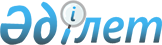 Дәрілік препараттың тіркеу дерекнамасы құжаттары түрлерінің сыныптауышы және дәрілік препараттың тіркеу дерекнамасының құрылымдық элементтерінің анықтамалығы туралыЕуразиялық экономикалық комиссия Алқасының 2019 жылғы 17 қыркүйектегі № 159 шешімі
      2014 жылғы 29 мамырдағы Еуразиялық экономикалық одақ туралы шарттың 30-бабына, Еуразиялық экономикалық одақ шеңберіндегі ақпараттық-коммуникациялық технологиялар және ақпараттық өзара іс-қимыл туралы хаттаманың (2014 жылғы 29 мамырдағы Еуразиялық экономикалық одақ туралы шартқа № 3 қосымша) 4 және 7-тармақтарына сәйкес және Еуразиялық экономикалық комиссия Алқасының 2015 жылғы 17 қарашадағы № 155 шешімімен бекітілген Еуразиялық экономикалық одақтың бірыңғай нормативтік-анықтамалық ақпарат жүйесі туралы ережені басшылыққа ала отырып, Еуразиялық экономикалық комиссия Алқасы шешті:
      1. Қоса беріліп отырған:
      дәрілік препараттың тіркеу дерекнамасы құжаттары түрлерінің сыныптауышы (бұдан әрі – сыныптауыш);
      дәрілік препаратты тіркеу дерекнамасының құрылымдық элементтерінің анықтамалығы (бұдан әрі – анықтамалық) бекітілсін.
      2. Сыныптауыш пен анықтамалық Еуразиялық экономикалық одақтың бірыңғай нормативтік-анықтамалық ақпарат жүйесі ресурстарының құрамына енгізілсін.
      3. Мыналар:
      сыныптауыш пен анықтамалық осы Шешім күшіне енген күннен бастап қолданылады;
      сыныптауыш пен анықтамалықтың кодтық белгіленімдерін пайдалану Еуразиялық экономикалық одақ шеңберінде дәрілік заттар айналысы саласындағы жалпы процестерді іске асыру кезінде міндетті болып табылады деп белгіленсін.
      4. Осы Шешім ресми жарияланған күнінен бастап күнтізбелік 30 күн өткен соң күшіне енеді. Дәрілік препараттың тіркеу дерекнамасы құжаттары түрлерінің СЫНЫПТАУЫШЫ I. Дәрілік препараттың тіркеу дерекнамасы құжаттары түрлерінің сыныптауышының ізеуірттелген мәліметтері II. Дәрілік препаратты тіркеу дерекнамасы құжаттары түрлері сыныптауышының паспорты III. Дәрілік препараттың тіркеу дерекнамасы құжаттары түрлерінің сыныптауышы құрылымының сипаттамасы
      1. Осы бөлімде сыныптауыштың құрылымы мен деректемелік құрамы, соның ішінде деректемелер мәндерінің салалары мен оларды қалыптастыру қағидалары айқындалады.
      2. Сыныптауыштың құрылымы мен деректемелік құрамы кестеде келтірілген, онда мынадай жолдар (графалар) қалыптастырылады:
      "деректеме мәнінің саласы" – элементтің мағынасын (семантикасын) түсіндіретін мәтін;
      "деректеме мәнін қалыптастыру қағидалары" – деректеменің мақсатын нақтылайтын және оны қалыптастыру (толтыру) қағидаларын айқындайтын мәтін немесе деректеменің ықтимал мәндерінің сөзбен сипатталуы;
      "көпт." – деректеменің көптігі (міндеттілік (опциялылық) және деректемелердің ықтимал қайталану саны).
      3. Берілетін деректер деректемелерінің көптігін көрсету үшін мынадай белгілер пайдаланылады:
      1 – деректеме міндетті, қайталауға жол берілмейді;
      n – деректеме міндетті, n рет (n > 1) қайталануы тиіс;
      1..* – деректеме міндетті, шексіз қайталануы мүмкін; 
      n..* – деректеме міндетті, кемінде n рет (n > 1) қайталануы тиіс;
      n..m – деректеме міндетті, кемінде n рет қайталануы және m реттен артық қайталанбауы (n > 1, m > n) тиіс;
      0..1 – деректеме опциялы, қайталауға жол берілмейді;
      0..* – деректеме опциялы, шексіз қайталануы мүмкін;
      0..m – деректеме опциялы, m реттен артық (m > 1) қайталанбауы тиіс.
      Кесте Сыныптауыштың құрылымы мен деректемелік құрамы Дәрілік препараттың тіркеу дерекнамасының құрылымдық элементтерінің АНЫҚТАМАЛЫҒЫ I. Дәрілік препаратты тіркеу дерекнамасының құрылымдық элементтері анықтамалығының ізеуірттелген мәліметтері II. Дәрілік препараттың тіркеу дерекнамасының құрылымдық элементтері анықтамалығының паспорты III. Дәрілік препаратты тіркеу дерекнамасы құжаттары түрлері анықтамалығы құрылымының сипаттамасы
      1. Осы бөлімде анықтамалықтың құрылымы мен деректемелік құрамы, соның ішінде деректемелер мәндерінің салалары мен оларды қалыптастыру қағидалары айқындалады.
      2. Анықтамалықтың құрылымы мен деректемелік құрамы кестеде келтірілген, онда мынадай жолдар (графалар) қалыптастырылады:
      "деректеме мәнінің саласы" – элементтің мағынасын (семантикасын) түсіндіретін мәтін;
      "деректеме мәнін қалыптастыру қағидалары" – деректеменің мақсатын нақтылайтын және оны қалыптастыру (толтыру) қағидаларын айқындайтын мәтін немесе деректеменің ықтимал мәндерінің сөзбен сипатталуы;
      "көпт." – деректеменің көптігі (міндеттілік (опциялылық) және деректемелердің ықтимал қайталану саны).
      3. Берілетін деректер деректемелерінің көптігін көрсету үшін мынадай белгілер пайдаланылады:
      1 – деректеме міндетті, қайталауға жол берілмейді;
      n – деректеме міндетті, n рет (n > 1) қайталануы тиіс;
      1..* – деректеме міндетті, шексіз қайталануы мүмкін; 
      n..* – деректеме міндетті, кемінде n рет (n > 1) қайталануы тиіс;
      n..m – деректеме міндетті, кемінде n рет қайталануы және m реттен артық қайталанбауы (n > 1, m > n) тиіс;
      0..1 – деректеме опциялы, қайталауға жол берілмейді;
      0..* – деректеме опциялы, шексіз қайталануы мүмкін;
      0..m – деректеме опциялы, m реттен артық (m > 1) қайталанбауы тиіс.
      Кесте Анықтамалықтың құрылымы мен деректемелік құрамы
					© 2012. Қазақстан Республикасы Әділет министрлігінің «Қазақстан Республикасының Заңнама және құқықтық ақпарат институты» ШЖҚ РМК
				
      Еуразиялық экономикалық комиссияАлқасының Төрағасы

Т. Саркисян
Еуразиялық экономикалық
комиссия Алқасының
2019 жылғы 17 қыркүйектегі
№ 159 шешімімен
БЕКІТІЛГЕН
Бөлімнің коды
Құжат түрінің коды
Атауы
01
дәрілік препаратты тіркеумен байланысты рәсімдерді орындау үшін қажетті құжаттар
01001
дәрілік препаратты тіркеу рәсімдерін орындауға арналған өтінішке қосымша хат
01002
медициналық қолдануға арналған дәрілік препаратты тіркеу туралы өтініш (дәрілік препаратты тіркеу дерекнамасын Еуразиялық экономикалық одақтың талаптарына сәйкес келтіру)
01003
дәрілік препараттың тіркеу дерекнамасына өзгерістер енгізу туралы өтініш
01004
дәрілік препаратты қайта тіркеу туралы өтініш
01005
сараптама жұмыстарына ақы және (немесе) тіркеу үшін Еуразиялық экономикалық одаққа мүше мемлекеттер заңнамасына сәйкес алым төленгенін растайтын құжат
01006
ДДҰ ұсынған форматқа сәйкес дәрілік препаратқа арналған сертификат (белгіленген тәртіппен куәландырылған)
01007
өндіруші елде және (немесе) дәрілік препаратқа арналған тіркеу куәлігін ұстаушы елде тіркелгенін растайтын құжат (белгіленген тәртіппен куәландырылған)
01008
дәрілік препараттың тіркелгені туралы деректердің жоқ екендігін негіздейтін түсіндірме жазба
01009
өндіруші елде және (немесе) дәрілік препаратқа арналған тіркеу куәлігін ұстаушы елде тіркеген кезде берілген сараптама есебі
01010
өндіруші елде және (немесе) дәрілік препаратқа арналған тіркеу куәлігін ұстаушы елде тіркеген кезде берілген сараптама есебінің орыс тіліне аудармасы
01011
Еуразиялық экономикалық комиссия жанындағы Дәрілік заттар жөніндегі сараптама комитетінің осы дәрілік препаратқа қатысты алдын ала ғылыми консультация қорытындысы бойынша қорытындысы
01012
Еуразиялық экономикалық комиссия жанындағы Дәрілік заттар жөніндегі сараптама комитетінің осы дәрілік препаратқа қатысты алдын ала ғылыми консультация қорытындысы бойынша ұсынымы
01013
дәрілік препарат тіркеуге берілген, тіркелген, тіркеуден бас тартқан немесе оның нарықтағы айналысы тоқтатыла тұрған елдердің тізбесі
01014
дәрілік препаратты тіркеуге мәлімделген клиникалық зерттеулердің Еуразиялық экономикалық комиссия Кеңесінің 2016 жылғы 3 қарашадағы № 79 шешімімен бекітілген Еуразиялық экономикалық одақтың тиісті клиникалық практикасы қағидаларының (бұдан әрі - Еуразиялық экономикалық одақтың тиісті клиникалық практикасы)  талаптарына сәйкестігі туралы тіркеу куәлігін ұстаушының хаты
01015
тіркеу куәлігін ұстаушының  дәрілік препараттың қосымша сауда атауы туралы хаты
01016
Еуразиялық экономикалық одаққа мүше мемлекеттердің уәкілетті органының осы дәрілік препаратқа қатысты алдын ала ғылыми консультация қорытындылары бойынша қорытындысы (ұсынымы)
02
дәрілік препараттың, оларды медициналық қолданудың, таңбалаудың жалпы сипаттамасын көрсететін құжаттар
02001
дәрілік препараттың  қолданылуы бойынша орыс тіліндегі жалпы нұсқаулықтың көшірмесі
02002
дәрілік препараттың  қолданылуы бойынша нұсқаулықтың жобасы (қосымша парақ)
02003
дәрілік препаратты таңбалаудың жобасы
02004
дәрілік препараттың қайталама (тұтыну) қорабының макеті
02005
дәрілік препараттың бастапқы (тұтыну) қорабының  макеті
02006
дәрілік препараттың аралық қорабының  макеті
02007
дәрілік препарат этикеткасының макеті
02008
дәрілік препараттың стикерінің  макеті
02009
медициналық қолдану бойынша нұсқаулық мәтінін пайдалану тестісінің нәтижелерінің сипаттамасы
02010
өндіруші елдің және (немесе) дәрілік препаратқа арналған тіркеу куәлігін ұстаушы елдің уәкілетті органы бекіткен дәрілік препараттың жалпы сипаттамасы
02011
өндіруші елдің уәкілетті органы мақұлдаған дәрілік препаратты медициналық қолдану бойынша нұсқаулық
03
дәрілік препарат пен оның компоненттерінің сапасын растайтын құжаттар
03001
Еуразиялық экономикалық одақтың Формакопеясының бабына сәйкестігі сертификаты
03002
кеуекті энцефалопатия бойынша еуропалық формакопеяның бабына сәйкестігі сертификаты
03003
шикізат шығарылатын елдің ветеринарлық қадағалау уәкілетті органы берген құжат
03004
белсенді фармацевтикалық субстанцияның мастер-файлын ұстаушының белсенді фармацевтикалық субстанцияның мастер-файлындағы өзгерістер туралы алдын ала хабарлау бойынша міндеттемесі бар хаты
03005
белсенді фармацевтикалық субстанцияның уәкілетті органының сұрау салуы бойынша фармацевтикалық субстанцияның мастер-файлының жабық бөлігіне құжаттарды беруге мастер-файлды ұстаушының келісімін растайтын хаты
03006
фармацевтикалық субстанцияның Еуропалық фармакопея талаптарына сәйкестігі сертификаты
03007
өндіруші елдің уәкілетті органы берген плазманың мастер-файлына арналған сертификат
03008
өндіруші елдің уәкілетті органы берген вакциналық антигеннің мастер-файлына арналған сертификат
04
дәрілік препаратты шығару мен клиникаға дейін және клиникалық әзірлеу бойынша, соның ішінде тиісті фармацевтикалық практика талаптарына сәйкестікті растайтын құжаттар
04001
Еуразиялық экономикалық одаққа мүше мемлекеттердің уәкілетті органы берген, өндірушінің (өндіруші алаңның) Еуразиялық экономикалық одақтың тиісті клиникалық практикасы қағидаларының талаптарына сәйкестігін растайтын құжат
04002
өндірістік алаң орналасқан елдің уәкілетті органы және (немесе) өзге уәкілетті орган берген, өндірушінің (өндірістік алаңның) Еуразиялық экономикалық одақтың тиісті клиникалық практикасы қағидаларының талаптарына сәйкестігін растайтын құжат
04003
өндістік алаң орналасқан елдің уәкілетті органы берген дәрілік заттарды шығаруға рұқсат
04004
өндірістік алаң орналасқан елдің уәкілетті органы берген дәрілік заттарды шығаруға лицензия
04005
өндіруші елдің уәкілетті органы және (немесе) өзге уәкілетті орган жүргізген өндірістік алаңның тиісті өндірістік практика қағидаларының талаптарына сәйкестігін инспекциялау туралы есеп
04006
өндіруші елдің уәкілетті органы және (немесе) өзге уәкілетті орган жүргізген өндірістік алаңның GMP сәйкестігін инспекциялаудан кейін түзетуші және ескерту іс-әрекеттерін жүргізу жоспары
04007
өндіруші елдің уәкілетті органы және (немесе) өзге уәкілетті орган жүргізген өндірістік алаңның (өндірістің түрлі кезеңдеріндегі өндірістік алаңдардың) GMP сәйкестігін инспекциялаудан кейін түзетуші және ескерту іс-әрекеттерін жүргізу (САРА) туралы есеп
04008
дәрілік препараттың тіркеу куәлігін ұстаушы мен дәрілік препаратты өндіруші арасындағы GMP талаптарын сақтау мәселелері бойыша келісімшарт (шарт)
04009
өндірістік алаң мен өндіруші арасындағы GMP талаптарын сақтау мәселелері бойыша  келісімшарт (шарт)
04010
уәкілетті орган өндірістік алаңға қатысты инспекциялау нәтижелері бойынша  қабылдаған  реттеуші шаралар туралы мәліметтер
04011
уәкілетті органның дәрілік препаратты тіркеуге мәлімделген өндіруші шарттарының Еуразиялық экономикалық  одақтың тиісті клиникалық практикасы қағидаларының талаптарына  сәйкестігі туралы сапа бойынша хаты
04012
дәрілік препаратқа қатысты рекламациялар туралы мәліметтер
04013
дәрілік препаратқа қатысты рекламациялардың жоқ екенін растау
04014
Еуразиялық экономикалық одақтың құқығын құрайтын халықаралық шарттар мен актілердің талаптарына сәйкестікке фармацевтикалық инспекция жүргізуге келісім
04015
өндірістік алаңның/учаскенің (мастер-файлдың) негізгі дерекнамасы (мастер-файл)
04016
дәрілік препаратты  шығару кезеңдерінің схемасы
04017
уәкілетті органның клиникалық зерттеу жүргізуге рұқсаты
04018
тиісті клиникалық практикаға (GCP) сәйкестікке жүргізілген инспециялардың тізбесі
04019
дәрілік препаратқа клиникалық зерттеу жүргізуге қатысқан зерттеу оралықтарына инспекция жүргізілгені туралы есеп
04020
демеушінің инспекция жүргізгені туралы есеп
04021
келісімшарттық зерттеу ұйымының дәрілік препаратты клиникалық зерттеу бойынша инспекция жүргізгені туралы есебі
04022
дәрілік препаратты зерттеуге қатысы бар өзге ұйымдардың  инспекция жүргізгені туралы есебі
04023
тиісті клиникалық практикаға (GCP) сәйкестікті анықтау мақсатында өзге де инспекциялар жүргізілгені туралы есеп
04024
клиникалық зерттеу жүргізуші демеуші мен зерттеу орталығы арасындағы шарт
04025
клиникалық зерттеулер тізбесі бар кесте
04026
валидациялық мастер-жоспар
04027
өндірушінің сапасын бақылау зертханасының сапасы бойынша нұсқама (зертханалық нұсқама)
04028
өндіруші сапасына зертханалық бақылауды орындайтын талдамалық әдістемелердің тізімі
05
зерттеулерге қатысқан мамандар туралы ақпарат
05001
сапа бойынша түйіндеме әзірлеген маман туралы ақпарат
05002
клиникаға дейін зерттеулер түйіндемесін әзірлеген маман туралы ақпарат
05003
клиникалық зерттеулердің  түйіндемесін әзірлеген маман туралы ақпарат
06
қоршаған орта үшін ықтимал қауіпті бағалау туралы құжаттар
06001
өтініш берушінің қоршаған орта үшін ықтимал қауіптіліктің бағасы туралы құжаты
06002
өтініш берушінің дәрілік препараттың құрамында генетикалық организмдер немесе олардан алынғандар бар екендігі туралы хаты
07
Еуразиялық экономикалық одаққа мүше мемлекеттердегі фармакоқадағалау бойынша құжаттар
07001
тіркеу куәлігін ұстаушының Еуразиялық экономикалық комиссия Кеңесінің 2016 жылғы 3 қарашадағы № 87 шешімімен бекітілген Еуразиялық экономикалық одақтың тиісті клиникалық практикасы қағидаларының талаптарына сәйкес фармакоқадағалау жүйесінің мастер-файлы
07002
тіркеу куәлігін ұстаушының фармакоқадағалау жүйесінің қысқаша сипаттамасы
07003
тіркеу куәлігін ұстаушының Еуразиялық экономикалық одаққа мүше мемлекеттердің аумағында фармакоқадағалау үшін жауапты уәкілетті органның бер екендігі фактісін растау хаты
07004
дәрілік препаратқа арналған қатерлерді басқару жоспары
07005
тіркеу куәлігін ұстаушының барлық міндеттемелерді бірнеше заңды тұлғалардың тиісті орындауын қамтамасыз ететін іс-қимылдардың болуын растайтын құжат
08
зияткерлік меншікті сақтау туралы құжаттар
08001
тауар белгісінің тіркелгенін растайтын құжаттар
09
жалпы техникалық  құжатты және жалпы шолуларды жүргізу
09001
жалпы техникалық  құжатты жүргізу
09002
сапа бойынша жалпы түйіндеме
09003
белсенді фармацевтикалық субстанцияның  жалпы сипаттамасы
09004
бастапқы материалдар мен шикізатқа қатысты жалпы ақпарат түйіндемесі
09005
БФС өндірісі процесінің жалпы сипаттамасы
09006
БФС сипаттарының жалпы сипаттамасы
09007
БФС сапасын бақылаудың жалпы сипаттамасы
09008
стандартты үлгілердің немесе материалдардың жалпы сипаттамасы
09009
БФС қаптамасы (тығындау) жүйесінің жалпы сипаттамасы
09010
тұрақтылықтың жалпы сипаттамасы
09011
дәрілік препараттың жалпы сипаттамасы
09012
дәрілік препараттың жалпы сипаттамасы және құрамы
09013
фармацевтикалық әзірлеменің жалпы сипаттамасы
09014
дәрілік препаратты шығару процесінің жалпы сипаттамасы
09015
қосалқы заттардың сапасын бақылаудың жалпы сипаттамасы
09016
дәрілік препараттың сапасын бақылаудың жалпы сипаттамасы
09017
дәрілік препараттың стандартты үлгілерінің немесе материалдарының жалпы сипаттамасы
09018
дәрілік препарат қаптамасының (тығынның) жалпы сипаттамасы
09019
дәрілік препараттың тұрақтылығының жалпы сипаттамасы
09020
қосымша ақпаратты шолу
09021
өндірістік үй-жайлар мен жабдықтардың жалпы сипаттамасы
09022
бөгде агенттерге қатысты қауіпсіздікті бағалау түйіндемесі
09023
жаңа қосалқы заттардың жалпы сипаттамасы
09024
өңірлік ақпарат түйіндемесі
09025
қалпына келтіргіш, еріткіш, сұйылтқыш, жеткізгіш туралы қысқаша мәліметтер
09026
қалпына келтіргіштің, еріткіштің, сұйылтқыштың, жеткізгіштің қысқаша сипаттамасы және құрамы
09027
қалпына келтіргіштің, еріткіштің, сұйылтқыштың, жеткізгіштің фармацевтикалық өңделімінің қысқаша сипаттамасы
09028
қалпына келтіргіштің, еріткіштің, сұйылтқыштың, жеткізгіштің өндірісінің қысқаша сипаттамасы
09029
қалпына келтіргіштің, еріткіштің, сұйылтқыштың, жеткізгіштің сапасын бақылаудың  қысқаша сипаттамасы
09030
қалпына келтіргішке, еріткішке, сұйылтқышқа, жеткізгішке арналған қаптама (тығын) жүйесінің қысқаша сипаттамасы
09031
қалпына келтіргіштің, еріткіштің, сұйылтқыштың, жеткізгіштің тұрақтылығының қысқаша сипаттамасы
09032
қалпына келтіргіштің, еріткіштің, сұйылтқыштың, жеткізгіштің сериясына арналған құрамының (өндірістік рецептураның) қысқаша сипаттамасы
09033
қалпына келтіргіштің, еріткіштің, сұйылтқыштың, жеткізгіштің микробиологиялық қасиеттерінің қысқаша сипаттамасы
09034
қалпына келтіргіштің, еріткіштің, сұйылтқыштың, жеткізгіштің үйлесімділігінің қысқаша сипаттамасы
10
клиникаға дейінгі зерттеулердің түйіндемесі және  клиникаға дейінгі деректердің шолуы
10001
клиникаға дейінгі деректерді шолу
10002
мәтіндік форматтағы фармакологиялық зерттеулердің түйіндемесі
10003
фармакологиялық зерттеулердің кесте түріндегі түйіндемесі
10004
мәтіндік форматтағы  фарамакологиялық зерттеулер
10005
фармакологиялық зерттеулердің кесте түріндегі түйіндемесі
10006
фармакологиялық зерттеулердің мәтіндік форматтағы түйіндемесі
10007
токсикологиялық зерттеулердің кесте түріндегі түйіндемесі
10008
енгізу
11
клиникалық зерттеулер түйіндемесі мен клиникалық деректер шолулары
11001
клиникалық деректерге шолу
11002
биофармацевтикалық зерттеулердің және олармен байланысты талдау әдістемелерінің түйіндемесі
11003
клиникалық  фармокология бойынша зерттеулер түйіндемесі
11004
клиникалық тиімділік бойынша түйіндеме
11005
клиникалық қауіпсіздік бойынша түйіндеме
11006
түйіндемені дайындау кезінде әдебиет көздерін пайдалану
11007
дербес зерттеулердің қысқаша шолуы
12
белсенді фармацевтикалық субстанцияға жататын сапа бойынша құжаттар
12001
белсенді фармацевтикалық субстанция атаулары туралы мәліметтер
12002
белсенді фармацевтикалық субстанцияның құрылымы туралы мәліметтер
12003
белсенді фармацевтикалық субстанцияның жалпы қасиеттері туралы мәліметтер
12004
белсенді фармацевтикалық субстанцияны өндіруші туралы мәліметтер
12005
белсенді фармацевтикалық субстанцияның өндірістік процесінің және оны бақылаудың сипаттамасы
12006
белсенді фармацевтикалық субстанцияның бастапқы материалдарын бақылау туралы мәліметтер
12007
фармацевтикалық субстанцияны өндіру кезіндегі сыни кезеңдер мен аралық өнімді бақылау туралы мәліметтер
12008
белсенді фармацевтикалық субстанцияны өндіру процесін валидациялау және (немесе) оны бағалау туралы мәліметтер
12009
белсенді фармацевтикалық субстанцияны өндіру процесін бағалау туралы мәліметтер
12010
белсенді фармацевтикалық субстанцияны өндіру процесі әзірлемесінің сипаттамасы
12011
белсенді фармацевтикалық субстанцияның құрылымын және басқа да сипаттамаларын растау туралы мәліметтер
12012
белсенді фармацевтикалық субстанцияның қоспалары туралы мәліметтер
12013
белсенді фармацевтикалық субстанцияның ерекшелігі
12014
белсенді фармацевтикалық субстанцияның сапасын бақылауға арналған талдамалық әдістеме
12015
белсенді фармацевтикалық субстанцияға арналған талдамалық әдістеме валидациясының хаттамасы
12016
белсенді фармацевтикалық субстанция серияларын талдаудың нәтижелері
12017
белсенді фармацевтикалық субстанция ерекшелігінің негіздемесі
12018
белсенді фармацевтикалық субстанцияның стандарттық үлгілерінің немесе матераилдарының сипаттамасы
12019
белсенді фармацевтикалық субстанция қаптамасы (тығындау) жүйесінің сипаттамасы
12020
белсенді фармацевтикалық субстанцияны сынаудың түйіндемесі
12021
белсенді фармацевтикалық субстанцияның тұрақтылығы туралы қорытынды
12022
белсенді фармацевтикалық субстанция тұрақтылығын тіркегеннен кейінгі зерттеулер бағдарламасы
12023
белсенді фармацевтикалық субстанцияның тұрақтылығына қатысты міндеттемелер
12024
белсенді фармацевтикалық субстанция тұрақтылығын зерттеулердің деректері
13
дәрілік препаратқа жататын сапа бойынша құжаттар
13001
дәрілік препараттың сипаттамасы мен құрамы
13002
дәрілік препаратты фармацевтикалық әзірлеудің сипаттамасы
13003
дәрілік препарат компоненттерінің сипаттамасы
13004
дәрілік препараттың құрамындағы белсенді фармацевтикалық субстанцияның сипаттамасы
13005
дәрілік препараттың құрамындағы қосалқы заттардың сипаттамасы
13006
дәрілік препарат туралы мәліметтер
13007
дәрілік препаратты әзірлеу туралы мәліметтер
13008
дәрілік препараттың өндірістік көп екендігі туралы мәліметтер
13009
дәрілік препараттың физикалық-химиялық және биологиялық қасиеттері туралы мәліметтер
13010
дәрілік препаратқа арналған өндірістік әзірлеме туралы мәліметтер
13011
қаптама (тығындау) жүйесінің сипаттамасы
13012
дәрілік препараттың микробиологиялық сипаттамасы
13013
дәрілік препараттың үйлесімділігі туралы мәліметтер
13014
дәрілік препаратты өндірушілер туралы мәліметтер
13015
дәрілік препарат сериясының (өндірістік рецептура) құрамы
13016
дәрілік препараттың өндірістік процесінің және оны бақылаудың сипаттамасы
13017
дәрілік препаратты өндіру кезінде сыни кезеңдер мен аралық өнімді бақылау туралы мәліметтер
13018
дәрілік препараттың өндірістік процесін валидациялау туралы есеп
13019
дәрілік препараттың өндірістік процесін бағалау
13020
дәрілік препараттың қосымша заттарының ерекешелігі
13021
қосымша заттарды зерттеуге қатысты талдау әдістемесі
13022
қосымша заттарды зерттеуге қатысты талдау әдістемесін валидациялау хаттамасы
13023
дәрілік препараттың қосымша заттары ерекшелігінің негіздемесі
13024
дәрілік препараттың құрамындағы адамнан және жануарлардан алынған қосымша заттар туралы мәліметтер
13025
дәрілік препараттың құрамындағы жаңа қосымша заттар туралы мәліметтер
13026
дәрілік препараттың ерекшелігі
13027
дәрілік препараттың сапасын бақылаудың талдамалық әдістемесі
13028
Еуразиялық экономикалық комиссия ұсынымдарына сәйкес дайындалған дәрілік препаратқа арналған сапа бойынша нормативтік құжаттың жобасы
13029
дәрілік препараттың сапасын бақылаудың талдамалық әдістемесін валидациялау хаттамасы
13030
дәрілік препараттың серияларын талдаудың нәтижелері туралы мәліметтер
13031
дәрілік препарат қоспаларының сипаттамасы
13032
дәрілік препараттың ерекшелігінің негіздемесі
13033
стандартты үлгілер мен материалдардың сипаттамасы
13034
дәрілік препарат қаптамасы (тығыны) жүйесінің сипаттамасы
13035
дәрілік препараттың тұрақтылығын сынаудың түйіндемесі
13036
дәрілік препараттың тұрақтылығы туралы қорытынды
13037
дәрілік препараттың тұрақтылығын тіркегеннен кейін сынау және тұрақтылықты зерттеуге қатысты міндеттемелер бағдарламасы
13038
дәрілік препараттың тұрақтылығын сынаудың деректері
13039
өңірлік ақпаратты қамтитың құжат
13040
өндірістік үй-жайлар мен жабдықтардың сипаттамасы
13041
бөгде агенттердің  қауіпсіздігін бағалау туралы мәліметтер
13042
жаңа қосымша заттар туралы мәліметтер
13043
дәрілік препараттың сапасы бойынша соңғы шолулар
13044
қалпына келтіргіш, еріткіш, сұйылтқыш, жеткізгіш туралы мәліметтер
13045
қалпына келтіргіштің, еріткіштің, сұйылтқыштың, жеткізгіштің сипаттамасы және құрамы
13046
қалпына келтіргіштің, еріткіштің, сұйылтқыштың, жеткізгіштің фармацевтикалық әзірлемелерінің сипаттамасы
13047
қалпына келтіргіш, еріткіш, сұйылтқыш, жеткізгіш компоненттерінің сипаттамасы
13048
қалпына келтіргішті, еріткішті, сұйылтқышты, жеткізгішті өндіру туралы мәліметтер
13049
қалпына келтіргіштің, еріткіштің, сұйылтқыштың, жеткізгіштің өндірістік көптігі туралы мәліметтер
13050
қалпына келтіргіштің, еріткіштің, сұйылтқыштың, жеткізгіштің физикалық-химиялық және биологиялық қасиеттері туралы мәліметтер
13051
қалпына келтіргіштің, еріткіштің, сұйылтқыштың, жеткізгіштің өндірістік процесінің әзірлемесі туралы мәліметтер
13053
қалпына келтіргіш,  еріткіш, сұйылтқыш, жеткізгіш туралы мәліметтер
13052
қалпына келтіргіштің, еріткіштің, сұйылтқыштың, жеткізгіштің микробиологиялық сипаттамасы туралы мәліметтер
13054
қалпына келтіргіштің, еріткіштің, сұйылтқыштың, жеткізгіштің өндірістік процесінің және оны бақылаудың сипаттамасы
13055
қалпына келтіргішті, еріткішті, сұйылтқышты, жеткізгішті өндіру кезіндегі сыни кезеңдер мен аралық өнімді бақылау туралы  мәліметтер
13056
қалпына келтіргіштің, еріткіштің, сұйылтқыштың, жеткізгіштің өндірістік процесін валидациялау туралы есеп
13057
қалпына келтіргіштің, еріткіштің, сұйылтқыштың, жеткізгіштің өндірістік процесін бағалау туралы құжат
13058
қалпына келтіргіштің, еріткіштің, сұйылтқыштың, жеткізгіштің ерекшелігі
13059
қалпына келтіргіштің, еріткіштің, сұйылтқыштың, жеткізгіштің сапасын бақылаудың талдамалық әдістемесі
13060
қалпына келтіргіштің, еріткіштің, сұйылтқыштың, жеткізгіштің сапасын бақылаудың талдамалық әдістемесін валидациялау хаттамасы
13061
қалпына келтіргіштің, еріткіштің, сұйылтқыштың, жеткізгіштің сериялары талдамасының нәтижелері туралы мәліметтер
13062
қалпына келтіргіш, еріткіш, сұйылтқыш, жеткізгіш қоспаларының сипаттамасы
13063
қалпына келтіргіштің, еріткіштің, сұйылтқыштың, жеткізгіштің ерекшелігінің негіздемесі
13064
қалпына келтіргіштің, еріткіштің, сұйылтқыштың, жеткізгіштің стандарттық үлгілері мен материалдарының сипаттамасы
13065
қалпына келтіргіштің, еріткіштің, сұйылтқыштың, жеткізгіштің қаптама (тығындау) жүйесінің сипаттамасы
13066
қалпына келтіргіштің, еріткіштің, сұйылтқыштың, жеткізгіштің үйлесімділігі туралы мәліметтер
13067
қалпына келтіргіштің, еріткіштің, сұйылтқыштың, жеткізгіштің серияларының (өндірістік рецептура) құрамы
13068
қалпына келтіргіштің, еріткіштің, сұйылтқыштың, жеткізгіштің тұрақтылығын сынаудың түйіндемесі
13069
қалпына келтіргіштің, еріткіштің, сұйылтқыштың, жеткізгіштің тұрақтылығы туралы қорытынды
13070
қалпына келтіргіштің, еріткіштің, сұйылтқыштың, жеткізгіштің тұрақтылығын тіркегеннен кейін сынаудың бағдарламасы
13071
қалпына келтіргіштің, еріткіштің, сұйылтқыштың, жеткізгіштің тұрақтылығын сынаудың деректері
14
фармакология зерттеулері туралы есептер
14001
бастапқы фармакодинамиканы зерттеу туралы есеп
14002
қайталама фармакодинамиканы зерттеу туралы есеп
14003
фармакологиялық қауіпсіздікті зерттеу туралы есеп
14004
фармакологиялық дәрілік өзара іс-әрекеттерді зерттеу туралы есеп
15
фармакокинетиканы зерттеу туралы есеп
15001
фармакокинетиканы сынаудың талдамалық әдістемесі
15002
фармакокинетиканы зерттеудің талдамалық әдістемесін валидациялау бойынша есеп
15003
сіңіргіштерді зерттеу туралы есеп
15004
бөліп беруді зерттеу туралы есеп
15005
метаболизмді зерттеу туралы есеп
15006
бөліп шығарды (бөлуді) зерттеу туралы есеп
15007
фармакокинетикалық дәрілік өзара іс-әрекеттерді зерттеу туралы есеп
15008
фармакокинетикалық зерттеулер туралы есеп
16
токсикологияны зерттеу туралы есеп
16001
бір дүркін енгізу кезінде уыттылықты зерттеу туралы есеп
16002
дүркін-дүркін енгізу кезінде уыттылықты зерттеу туралы есеп
16003
in vitro генеуыттылықты зерттеу туралы есеп
16004
in vivo канцерогендікті зерттеу туралы есеп
16005
репродуктивті және онтогенетикалық уыттылықты зерттеу туралы есеп
16006
репродуктивті және онтогенетикалық дамуды зерттеу туралы есеп
16007
эмбрионалды, пренетальды және постнатольді дамуды зерттеу туралы есеп
16008
кейіннен бақылай отырып, жетілмеген ұрпақтар туралы зерттеу есебі
16009
жергілікті төзімділікті зерттеу туралы есеп
16010
токсикологиялық зерттеу туралы есеп
16011
антигенділікті зерттеу туралы есеп
16012
иммундық уыттылықты зерттеу туралы есеп
16013
іс-әрекет механизмін зерттеу туралы есеп
16014
дәрі-дәрмекке тәуелділікті зерттеу туралы есеп
16015
метаболиттерді токсикологиялық зерттеу туралы есеп
16016
қоспаларды таксикологиялық зерттеу туралы есеп
16017
қайталап (бірнеше рет қайталап) енгізген кездегі уыттылық туралы есепке кірмеген, қайталап (бірнеше рет қайталап) енгізген кезде уыттылықты ұзақ мерзімді зерттеу туралы есеп
16018
қайталап (дүркін-дүркін) енгізген кездегі уыттылық туралы есепке кірмеген, қайталап (дүркін-дүркін) енгізген кездегі уыттылықты қысқа мерзімді зерттеу туралы есеп
16019
басқа канцерогендік зерттеулер туралы есеп
17
клиникалық зерттеулер (есептер) туралы есептер мен құжаттар (жалпы)
17001
барлық клиникалық зерттеулердің (сынаулардың) тізбесі
17002
биожетімділікті зерттеу туралы есеп
17003
салыстырмалы биожетімділікті зерттеу туралы есеп
17004
биобаламалылықты зерттеу туралы есеп
17005
in vitro корреляциясын зерттеу туралы есеп - in vivo
17006
биоталдамалық әдістеменің сипаттамасы
17007
клиникалық зерттеулерге арналған талдамалық әдістердің сипаттамасы
18
адамның биоматериалдарын пайдалана отырып жасалатын фармакокинетикалық зерттеулер туралы есептер
18001
плазма ақуызын байланыстыратын зерттеу туралы есеп
18002
бауыр метаболизмі және белсенді заттардың өзара әрекеттесуін зерттеу туралы есеп
18003
адамнан алынған басқа биоматериалдарды пайдалана отырып зерттеу туралы есеп
19
адамның фармакокинетикалық зерттеулері туралы есептер
19001
сау еріктілердегі фармакокинетиканы және алғашқы төзімділікті зерттеу туралы есеп
19002
пациенттердің  фармакокинетикасын зерттеу және алғашқы төзімділік туралы есеп
19003
организмнің ішкі факторларының фармакокинетикаға әсері туралы есеп
19004
фармакокинетикаға сыртқы факторлардың әсері туралы есеп
19005
популяцияның фармакокинетикасын зерттеу туралы есеп
19006
белсенді заттың басқа препараттармен немесе заттармен фармакокинетикалық өзара әрекеттесуін зерттеу туралы есеп
20
адамдардағы фармакодинамикалық зерттеулер туралы есептер
20001
сау еріктілердегі фармакодинамикалық әсер мен тиімділіктің арақатынасын растау
20002
сау еріктілердегі тиімділікке байланысты емес фармакодинамикалық әрекеттің сипаттамасы
20003
сау еріктілердегі фармакологиялық әрекеттің мүмкін болатын өзгерісін анықтайтын, басқа дәрілермен бірге тіркелген дәріні бір мезгілде қолданудың сипаттамасы
20004
сау еріктілердегі белсенді заттың басқа препараттармен немесе заттармен фармакодинамикалық өзара әрекеттесуін зерттеу туралы есеп
20005
пациенттердегі фармакодинамикалық әсер мен тиімділіктің арақатынасын растау
20006
пациенттерде тиімділігімен байланысты емес фармакодинамикалық әрекеттің сипаттамасы
20007
пациенттерде фармакологиялық әсердің мүмкін болатын өзгерісін анықтайтын тіркелген дәрілік затты басқа дәрілік заттармен бір мезгілде қолдануды зерттеудің сипаттамасы
20008
пациенттердегі белсенді заттың басқа препараттармен немесе заттармен фармакодинамикалық өзара әрекеттесуін зерттеу туралы есеп
21
қолдануға арналған көрсеткіштерді растауға қатысты бақыланатын клиникалық зерттеулердің тиімділігі мен қауіпсіздігін зерттеулер  туралы есептер
21001
қолдануға көрсетілген көрсеткіштерді растауға қатысты бақыланатын клиникалық зерттеулер туралы есеп (зерттеу)
21002
көрсетілген нұсқаулықтарды растауға қатысты зерттеу хаттамасы
21003
дәрілік препаратты ықтимал қолдану саласына қатысты қауіпсіздіктің түпкілікті бағасының сипаттамасы
22
тиімділігі мен қауіпсіздігі туралы есептер, бақыланбайтын клиникалық зерттеулер туралы есептер, мәліметтерді талдау және басқа клиникалық зерттеулер
22001
бақыланбайтын клиникалық зерттеулер туралы есеп
22002
бірнеше зерттеулер үшін деректерді талдау туралы есеп
22003
басқа клиникалық зерттеулер туралы есеп
23
тіркелгеннен кейін қолдану тәжірибесі туралы есептер
23001
тіркелгеннен кейін қолдану тәжірибесі туралы есеп
24
жеке тіркеу карталары және пациенттердің тізбесі
24001
пациенттің жеке тіркеу картасы
24002
клиникалық зерттеулерге қатысқан  пациенттердің тізбесі
25
анықтамалық материалдар (мазмұны, сілтемелер)
25001
тіркеу дерекнамасының толық  мазмұны
25002
тіркеу дерекнамасының 2 - 5 модулінің толық  мазмұны
25003
3-модульдің мазмұны
25004
сапалы құжаттарды дайындауда қолданылатын әдебиет көзіне сілтеме
25005
4-модульдың мазмұны
25006
клиникаға дейінгі зерттеулер жүргізген кезде пайданылатын әдебиетке сілтеме
25007
5-модульдың мазмұны
25008
клиникалық зерттеулер жүргізген кезде пайдаланылатын әдебиетке сілтеме
99
құжаттардың өзге түрлері
99999
басқа құжат
№ р/с
Элементтің белгіленімі
Сипаттамасы 
1
2
3
1
Коды
058
2
Типі
2 – сыныптауыш
3
Атауы
дәрілік препаратты тіркеу дерекнамасы құжаттары түрлерінің сыныптауышы
4
Аббревиатура
ДПТДҚС
5
Белгіленімі
ЕК 058 – 2019 (ред. 1)
6
Анықтамалықты (сыныптауышты) қабылдау (бекіту)  туралы актінің деректемелері
Еуразиялық экономикалық комиссия Алқасының 2019 жылғы 17 қыркүйектегі № 159 шешімі
7
Анықтамалықтың (сыныптауыштың) қолданысқа енгізілген (қолданыла бастаған) күні
Еуразиялық экономикалық комиссия Алқасының 2019 жылғы 17 қыркүйектегі № 159 шешімі күшіне енген күннен бастап
8
Анықтамалықтың (сыныптауышты) қолданысын тоқтату туралы актінің деректемелері
–
9
Анықтамалықтың (сыныптауышты) қолданысының аяқталатын күні
–
10
Оператор (операторы)
BY, Беларусь Республикасы Денсаулық сақтау министрлігі, уәкілетті орган: "Денсаулық сақтаудың сараптамалар мен сынақтар орталығы" республикалық  біртұтас кәсіпорны 
11
Қолданылуы 
сыныптауыш Еуразиялық экономикалық комиссия Кеңесінің  2016 жылғы 3 қарашадағы № 78 шешімімен бекітілген Медициналық қолдануға арналған дәрілік заттарды тіркеу және  оларға сараптама жүргізу қағидаларында белгіленген  тіркеу дерекнамасын ресімдеуге қойылатын талаптарға сәйкес дәрілік заттың тіркеу деректеріне арналған құжаттар түрлері туралы ақпарат беруге арналған.
12
Аннотация (қолданылу саласы)
Еуразиялық экономикалық одақ шеңберінде жалпы процестерді іске асырған кезде ақпараттық өзара іс-әрекетті қамтамасыз ету және  дәрілік заттардың айналысы саласында ақпараттық жүйенің жұмыс істеуі үшін пайдаланылады.
13
Түйін сөз
дәрілік затты тіркеу деректерінің құжаты, тіркеу дерекнамасы,  дәрілік препарат, жалпы техникалық құжат
14
Еуразиялық экономикалық одақ органдарының өкілеттіктері іске асырылатын сала 
техникалық реттеу 
15
Халықаралық (мемлекетаралық, өңірлік) сыныптауыштарды пайдалану
2 – сыныптауышты әзірлеген кезде  халықаралық (мемлекетаралық, өңірлік) сыныптауыштар және (немесе) стандарттар қолданылған жоқ
16
Еуразиялық экономикалық одаққа мүше мемлекеттердің мемлекеттік анықтамалықтарының (сыныптауыштарының) болуы
2 – сыныптауыштың Еуразиялық экономикалық  одаққа мүше мемлекеттерде аналогтары жоқ
17
Бір жүйеге келтіру әдісі (сыныптау)
2 – сыныптауыштың сатылама әдісі (сыныптау сатыларының саны – 2)
18
жүргізу әдісі
1 – жүргізудің орталықтандырылған әдістемесі Сыныптауыштың мәндерін қосуды, өзгертуді немесе жоюды Еуразиялық экономикалық комиссияның актісіне сәйкес оператор орындайды. Мәндері алынып тасталған жағдайда, сыныптауыш  жазбасы сыныптауыш жазбасының қолданылу мерзімінің аяқталуын реттейтін Еуразиялық экономикалық комиссияның актісі туралы мәліметтер көрсетіле отырып, алынып тасталған күннен бастап жарамсыз деп белгіленеді. Сыныптауыш кодтары ерекше болып табылады, кодты қайта пайдалануға, соның ішінде жарамсыз кодтарды пайдалануға жол берілмейді.
19
Құрылымы 
сыныптауыш құрылымының сипаттамасы (сыныптауыш өрістерінің құрамы, олардың мәндерінің саласы және қалыптасу ережелері) осы құжаттың III бөлімінде келтірілген.
20
Деректердің құпиялылық дәрежесі
сыныптауыштың мәліметтері ашық қолжетімді ақпаратқа жатады
21
Қайта қараудың белгіленген  кезеңділігі
белгіленбеген
22
Өзгерістер
–
23
Анықтамалықтың (сыныптауыштың) ізеуірттелген мәліметтеріне сілтеме
сыныптауыштың ізеуірттелген мәліметтері осы құжаттың І бөлімінде келтірілген 
24
Анықтамалықтан (сыныптауыштан)  мәліметтерді берудің тәсілі
Еуразиялық экономикалық одақтың ақпараттық порталында жариялау
Деректеменің атауы
Деректеме мәнінің саласы
Деректеме мәнін қалыптастыру қағидалары 
Көпт.
1. Дәрілік препараттың тіркеу дерекнамасы құжатының түрі туралы мәліметтер
салынған деректемелер мәндерінің саласымен айқындалады 
салынған деректемелерді қалыптастыру қағидаларымен айқындалады 
1..*
1.1. Дәрілік препараттың тіркеу дерекнамасы модулінің (бөлімінің) коды
қалыпқа келтірілген символдар жолы. Шаблон: [A-Z]{2}
кодтаудың реттік әдісін пайдалану арқылы қалыптастырылады
1
1.2. Дәрілік препараттың тіркеу дерекнамасы модулінің (бөлімінің) атауы
символдар жолы
Ең аз ұзындығы: 1
Ең көп ұзындығы:: 4000
орыс тіліндегі сөз тіркесі түрінде қалыптастырылады
1
1.3. Дәрілік препарат модулінің тіркеу дерекнамасы  құжатының түрі туралы мәліметтер
салынған деректемелер салаларымен айқындалады
салынған деректемелерді қалыптастыру қағидаларымен айқындалады
1..*
1.3.1. Дәрілік препараттың тіркеу дерекнамасы құжаты түрінің коды
қалыпқа келтірілген символдар жолы. Шаблон: \d{5}
дәрілік препараттың тіркеу дерекнамасы құжатының түрін  кодтық белгілеу  кодтаудың реттік әдісін пайдалану арқылы қалыптастырылады 
1
1.3.2. Дәрілік препараттың тіркеу дерекнамасы құжаты түрінің атауы
символдар жолы
Ең аз ұзындығы: 1
Ең көп ұзындығы: 4000
орыс тіліндегі сөз тіркесі түрінде  қалыптастырылады
1
1.3.3. Анықтамалық (сыныптауыш) жазбасы туралы мәліметтер
салынған деректемелер салаларымен айқындалады
салынған деректемелерді қалыптастыру қағидаларымен айқындалады
1
1.3.3.1. Қолданыла бастайтын күні
МемСТ ИСО 8601–2001 сәйкес  YYYY-MM-DD форматында күнді белгілеу 
Еуразиялық экономикалық одақ органының актісінде көрсетілген қолданысы басталатын күнге сәйкес келеді 
1
1.3.3.2. Анықтамалық (сыныптауыш)  жазбасының қолданыла бастауын регламенттейтін акті туралы мәліметтер
салынған деректемелер салаларымен айқындалады
салынған деректемелерді қалыптастыру қағидаларымен айқындалады
1
*.1. Актінің түрі
қалыпқа келтірілген символдар жолы. Шаблон: \d{5}
халықаралық құқықтың нормативтік құқықтық актілері түрлерінің сыныптауышына  сәйкес кодтық белгіленімі 
1
*.2. Актінің нөмірі
символдар жолы
Ең аз ұзындығы: 1
Ең көп ұзындығы:: 50
Еуразиялық экономикалық одақ органы актісінің нөміріне сәйкес келеді
1
*.3. Актінің күні
МемСТ ИСО 8601–2001 сәйкес YYYY-MM-DD форматында күнді белгілеу
Еуразиялық экономикалық одақ органы актісінің қабылданған күніне сәйкес келеді
1
1.3.3.4. Қолданысының аяқталатын күні
МемСТ ИСО 8601–2001 сәйкес YYYY-MM-DD форматында күнді белгілеу
Еуразиялық экономикалық одақ органының актісінде көрсетілген қолданысы аяқталатын күнге сәйкес келеді
0..1
1.3.3.5. Анықтамалық (сыныптауыш)  жазбасының аяқталуын реглементтейтін акті туралы мәліметтер 
салынған деректемелер салаларымен айқындалады
салынған деректемелерді қалыптастыру қағидаларымен айқындалады
0..1
*.1. Актінің түрі
қалыпқа келтірілген символдар жолы. Шаблон: \d{5}
халықаралық құқықтың нормативтік құқықтық актілері түрлерінің сыныптауышына  сәйкес кодтық белгіленімі
1
*.2. Актінің нөмірі
символдар жолы
Ең аз ұзындығы: 1
Ең көп ұзындығы:: 50
Еуразиялық экономикалық органы актісінің нөміріне сәйкес келеді
1
*.3. Актінің күні
МемСТ ИСО 8601–2001 сәйкес  YYYY-MM-DD форматында күнді белгілеу
Еуразиялық экономикалық орган актісінің қабылданған күніне сәйкес келеді
1Еуразиялық экономикалық
комиссия Алқасының
2019 жылғы 17 қыркүйектегі
№ 159 шешімімен
БЕКІТІЛГЕН
Құрылымдық элементтің коды
Құрылымдық элементтің атауы
Жоғарыда тұрған бөлімнің коды
Құжаттарды беру мүмкіндігінің белгісі
Ұсынылатын құжаттың коды
1
әкімшілік ақпарат
1.0
ілеспе хат 
1
1
01001
1.1
мазмұны
1
1
25001
1.2
жалпы құжаттама
1
0
1.2.1
дәрілік препаратты медициналық қолдану үшін тіркеуге өтініш
1.2
1
01002
1.2.1
дәрілік препаратты медициналық қолдану үшін тіркеуге өтініш
1.2
1
01003
1.2.1
дәрілік препаратты медициналық қолдану үшін тіркеуге өтініш
1.2
1
01004
1.2.2
Еуразиялық экономикалық одаққа мүше мемлекеттің заңнамасына сәйкес сараптама жұмыстарына ақы және (немесе) тіркеу үшін алым (алым) төленгенін растайтын құжат
1.2
1
01005
1.2.3
ДДҰ ұсынған формаға сәйкес препаратты өндіруші елдің уәкілетті органы дәрілік препаратқа берген сертификат 
1.2
1
01006
1.2.3
ДДҰ ұсынған формаға сәйкес препаратты өндіруші елдің уәкілетті органы дәрілік препаратқа берген сертификат 
1.2
1
01007
1.2.3
ДДҰ ұсынған формаға сәйкес препаратты өндіруші елдің уәкілетті органы дәрілік препаратқа берген сертификат 
1.2
1
01008
1.2.4
дәрілік зат өндірілген елде немесе тіркеу куәлігі иесінің елінде тіркелген кезде уәкілетті орган берген сараптамалық есеп және оның орыс тіліне аудармасы 
1.2
1
01009
1.2.4
дәрілік зат өндірілген елде немесе тіркеу куәлігі иесінің елінде тіркелген кезде уәкілетті орган берген сараптамалық есеп және оның орыс тіліне аудармасы 
1.2
1
01010
1.2.5
Еуразиялық экономикалық одаққа мүше мемлекеттің уәкілетті органының (уәкілетті ұйымның) Еуразиялық экономикалық одаққа мүше мемлекеттердегі осы препаратқа қатысты алдын-ала ғылыми кеңестерінің қорытындысы (ұсынымы)
1.2
1
01016
1.2.6
осы препарат туралы алдын-ала ғылыми кеңестер негізінде Еуразиялық экономикалық комиссия жанындағы Дәрілік заттар жөніндегі сараптамалық комитеттің ұсынысы
1.2
1
01011
1.2.6
осы препарат туралы алдын-ала ғылыми кеңестер негізінде Еуразиялық экономикалық комиссия жанындағы Дәрілік заттар жөніндегі сараптамалық комитеттің ұсынысы
1.2
1
01012
1.3
дәрілік заттың жалпы сипаттамасы, медициналық қолдану жөніндегі нұсқаулық (қосымша парақ), таңбасы
1
0
1.3.1
дәрілік препараттың жалпы сипаттамасының жобасы, медициналық қолдану бойынша нұсқаулық (қосымша парақ) орыс тілінде 
1.3
1
02001
1.3.1
дәрілік препараттың жалпы сипаттамасының жобасы, медициналық қолдану бойынша нұсқаулық (қосымша парақ) орыс тілінде 
1.3
1
02002
1.3.2
бастапқы (ішкі) және екінші (тұтыну), аралық қаптамасының орыс тіліндегі макеттері 
1.3
1
02003
1.3.2
бастапқы (ішкі) және екінші (тұтыну), аралық қаптамасының орыс тіліндегі макеттері 
1.3
1
02004
1.3.2
бастапқы (ішкі) және екінші (тұтыну), аралық қаптамасының орыс тіліндегі макеттері 
1.3
1
02005
1.3.2
бастапқы (ішкі) және екінші (тұтыну), аралық қаптамасының орыс тіліндегі макеттері 
1.3
1
02006
1.3.2
бастапқы (ішкі) және екінші (тұтыну), аралық қаптамасының орыс тіліндегі макеттері 
1.3
1
02007
1.3.2
бастапқы (ішкі) және екінші (тұтыну), аралық қаптамасының орыс тіліндегі макеттері 
1.3
1
02008
1.3.3
медициналық қолдану жөніндегі нұсқаулық мәтінін пайдаланушының тестілеу нәтижелері (қосымша парақ)
1.3
1
02009
1.3.4
дәрілік заттардың қайта қаралған күні көрсетілген оның жалпы сипаттамасының, шығарушы елдің және (немесе) тіркеу куәлігін ұстаушы елдің және (немесе) реттелетін фармацевтикалық нарығы бар, дәрілік препарат тіркелген  басқа елдің уәкілетті органы бекіткен медициналық қолдану жөніндегі нұсқаулықтың көшірмесі
1.3
1
02010
1.3.4
дәрілік заттардың қайта қаралған күні көрсетілген оның жалпы сипаттамасының, шығарушы елдің және (немесе) тіркеу куәлігін ұстаушы елдің және (немесе) реттелетін фармацевтикалық нарығы бар, дәрілік препарат тіркелген  басқа елдің уәкілетті органы бекіткен медициналық қолдану жөніндегі нұсқаулықтың көшірмесі
1.3
1
02011
1.4
басқа елдердегі дәрілік препараттың реттегіш мәртебесі туралы ақпарат
1
0
1.4.1
дәрілік препарат тіркелуге берілген, тіркелген, тіркеуден бас тартқан немесе осы елдердің нарығында оның айналысы тоқтатылған елдердің тізбесі
1.4
1
01013
1.5
сапа бойынша құжаттар
1
0
1.5.1
Евразиялық экономикалық одақ фармакопеясының немесе Еуропалық фармакопеяның құжатына кеуекті энцефалопатия бойынша сәйкестік сертификаты немесе жануарлардан шыққан фармацевтикалық субстанцияларды қолдану жағдайында шикізат шыққан елдің ветеринария саласындағы уәкілетті органдары берген құжат
1.5
1
03001
1.5.1
Евразиялық экономикалық одақ фармакопеясының немесе Еуропалық фармакопеяның құжатына кеуекті энцефалопатия бойынша сәйкестік сертификаты немесе жануарлардан шыққан фармацевтикалық субстанцияларды қолдану жағдайында шикізат шыққан елдің ветеринария саласындағы уәкілетті органдары берген құжат
1.5
1
03002
1.5.1
Евразиялық экономикалық одақ фармакопеясының немесе Еуропалық фармакопеяның құжатына кеуекті энцефалопатия бойынша сәйкестік сертификаты немесе жануарлардан шыққан фармацевтикалық субстанцияларды қолдану жағдайында шикізат шыққан елдің ветеринария саласындағы уәкілетті органдары берген құжат
1.5
1
03003
1.5.2
фармацевтикалық субстанцияның басты мастер-файлына маңызды өзгерістер енгізілмес бұрын, дәрілік препараттың өндірушісіне және Еуразиялық экономикалық одаққа мүше мемлекеттің уәкілетті органына барлық өзгерістер туралы есеп беру міндеттемесі бар белсенді фармацевтикалық субстанция иесінің хаты
1.5
1
03004
1.5.3
Еуразиялық экономикалық одаққа мүше мемлекеттің уәкілетті органының сұрау салуы бойынша фармацевтикалық субстанцияға арналған мастер-файлдың жабық бөлігіне құжаттарды беруге фармацевтикалық субстанцияның мастер-файлы иесінің келісімін растайтын хат
1.5
1
03005
1.5.4
фармацевтикалық субстанцияның Еуропалық фармакопеяның талаптарына сәйкестігі сертификаты 
1.5
1
03006
1.5.5
өндіруші елдің уәкілетті органы берген плазманың мастер-файлына сертификат
1.5
1
03007
1.5.6
өндіруші елдің уәкілетті органы берген вакциналық антигеннің мастер-файлына сертификат
1.5
1
03008
1.5.7
Еуразиялық экономикалық комиссия Алқасының 2018 жылғы 7 қыркүйектегі № 115 шешімімен бекітілген Дәрілік препараттың сапасы туралы нормативтік құжатты дайындау жөніндегі нұсқаулыққа сәйкес дайындалған сапа жөніндегі нормативтік құжаттың жобасы
1.5
1
13028
1.6
өндіріс бойынша құжаттар
1
0
1.6.1
дәрілік препаратты тіркеу үшін өтініш берген дәрілік препарат өндірушісінің (өндіріс алаңының) Еуразиялық экономикалық одақтың Өндірістік практикасы қағидаларының талаптарына сәйкестігін растайтын, Еуразиялық экономикалық одаққа мүше мемлекеттің уәкілетті органы берген, өндірушінің тиісті өндірістік тәжірибенің талаптарына сәйкестігін растайтын, өндіріс алаңы орналасқан елдің (елдердің) уәкілетті органдары (өндірістің әртүрлі кезеңдеріндегі өндірістік учаскелер) және (немесе) басқа уәкілетті орган берген қолданыстағы құжаттардың куәландырылған көшірмелері 
1.6
1
04001
1.6.1
дәрілік препаратты тіркеу үшін өтініш берген дәрілік препарат өндірушісінің (өндіріс алаңының) Еуразиялық экономикалық одақтың Өндірістік практикасы қағидаларының талаптарына сәйкестігін растайтын, Еуразиялық экономикалық одаққа мүше мемлекеттің уәкілетті органы берген, өндірушінің тиісті өндірістік тәжірибенің талаптарына сәйкестігін растайтын, өндіріс алаңы орналасқан елдің (елдердің) уәкілетті органдары (өндірістің әртүрлі кезеңдеріндегі өндірістік учаскелер) және (немесе) басқа уәкілетті орган берген қолданыстағы құжаттардың куәландырылған көшірмелері 
1.6
1
04002
1.6.2
өндіріс алаңы орналасқан елдің уәкілетті органдары (өндірістің әртүрлі кезеңдеріндегі өндірістік учаскелер) орналасқан елдің  уәкілетті органы берген өнім өндіруге берілген қолданыстағы рұқсаттың (лицензияның) көшірмелері
1.6
1
04003
1.6.2
өндіріс алаңы орналасқан елдің уәкілетті органдары (өндірістің әртүрлі кезеңдеріндегі өндірістік учаскелер) орналасқан елдің  уәкілетті органы берген өнім өндіруге берілген қолданыстағы рұқсаттың (лицензияның) көшірмелері
1.6
1
04004
1.6.3
өндіруші елдің уәкілетті органы немесе басқа уәкілетті орган өтініш берген кезден бастап соңғы 3 жыл ішінде жүргізілген (өткізген) өндірістік алаңның (өндірістің әртүрлі кезеңдеріндегі өндірістік учаскелердің) инспекциялық есептерінің көшірмелері (жоспармен және түзету-алдын алу іс-шараларының есебімен бірге) (SARA) тексеруден кейін)
1.6
1
04005
1.6.3
өндіруші елдің уәкілетті органы немесе басқа уәкілетті орган өтініш берген кезден бастап соңғы 3 жыл ішінде жүргізілген (өткізген) өндірістік алаңның (өндірістің әртүрлі кезеңдеріндегі өндірістік учаскелердің) инспекциялық есептерінің көшірмелері (жоспармен және түзету-алдын алу іс-шараларының есебімен бірге) (SARA) тексеруден кейін)
1.6
1
04006
1.6.3
өндіруші елдің уәкілетті органы немесе басқа уәкілетті орган өтініш берген кезден бастап соңғы 3 жыл ішінде жүргізілген (өткізген) өндірістік алаңның (өндірістің әртүрлі кезеңдеріндегі өндірістік учаскелердің) инспекциялық есептерінің көшірмелері (жоспармен және түзету-алдын алу іс-шараларының есебімен бірге) (SARA) тексеруден кейін)
1.6
1
04007
1.6.4
тіркеу куәлігін ұстаушы мен өндіруші арасындағы өндірістік тәжірибенің талаптарына сәйкестікті сақтау мәселелері бойынша шарттың (келісімнің) көшірмесі
1.6
1
04008
1.6.5
келісімшарттық өндірістік алаң мен өндіруші арасындағы өндірістік тәжірибенің талаптарына сәйкестігі мәселелері бойынша келісімшарттың (шарттың) көшірмесі
1.6
1
04009
1.6.6
мәлімделген өндіріс алаңына қатысты инспекциялаудың нәтижелері бойынша (өтініш берілген күннен бастап) соңғы 3 жыл ішінде уәкілетті орган қабылдаған кез келген реттеу шаралары туралы мәліметтер
1.6
1
04010
1.6.7
сапа саласындағы уәкілетті өкілдің тіркеу үшін мәлімделген дәрілік заттың өндірістік жағдайының, соның ішінде сапаны бақылау мен өндіріс процесіндегі бақылау жүзеге асырылатын алаңды қоса алғанда, дәрілік препаратты және белсенді фармацевтикалық субстанцияны өндіру процесінде қолданылатын әрбір өндіріс алаңы үшін бастапқы материалдарға қатысты Еуразиялық экономикалық одақтың Өндірістік практика қағидаларының талаптарына сәйкестігі туралы хат 
1.6
1
04011
1.6.8
дәрілік препаратты тіркеуге өтініш берген  өндіріс алаңында өндірілген дәрілік препараттарға қатысты рекламациялар туралы соңғы 3 жыл ішіндегі мәліметтер 
1.6
1
04012
1.6.8
дәрілік препаратты тіркеуге өтініш берген  өндіріс алаңында өндірілген дәрілік препараттарға қатысты рекламациялар туралы соңғы 3 жыл ішіндегі мәліметтер 
1.6
1
04013
1.6.9
халықаралық шарттар мен Одақтың құқығын құрайтын  актілерге сәйкестікке фармацевтикалық инспекция жүргізуге келісу
1.6
1
04014
1.6.10
өндірістік алаңның (өндірістік алаңдардың) негізгі дерекнамасының (мастер-файлының) өтініш беруші куәландырған көшірмесі
1.6
1
04015
1.6.11
дәрілік препаратты және белсенді фармацевтикалық субстанцияларды өндіру процесіне қатысушы барлық өндірістік алаңдарды көрсете отырып, сапаға бақылауды қоса алғанда, өндіру кезеңдерінің схемасы
1.6
1
04016
1.7
мамандар туралы ақпарат
1
0
1.7.1
сапа бойынша түйіндеме дайындаған маман туралы ақпарат (қысқаша түйіндеме) 
1.7
1
05001
1.7.2
клиникаға дейінгі зерттеулерге  түйіндеме дайындаған маман туралы ақпарат (қысқаша түйіндеме) 
1.7
1
05002
1.7.3
клиникалық зерттеулер түйіндемесін дайындаған маман туралы ақпарат (қысқаша түйіндеме)
1.7
1
05003
1.8
өтініштердің түрлі типтері үшін ерекше талаптар
1
0
1.8.1
тіркеу куәлігін ұстаушының дәрілік препараттың  қосымша саудалық атауы туралы хаты 
1.8
1
01015
1.8.2
клиникалық зерттеулер бойынша құжаттар
1.8
1
04017
1.8.2
клиникалық зерттеулер бойынша құжаттар
1.8
1
04018
1.8.2
клиникалық зерттеулер бойынша құжаттар
1.8
1
04019
1.8.2
клиникалық зерттеулер бойынша құжаттар
1.8
1
04020
1.8.2
клиникалық зерттеулер бойынша құжаттар
1.8
1
04021
1.8.2
клиникалық зерттеулер бойынша құжаттар
1.8
1
04022
1.8.2
клиникалық зерттеулер бойынша құжаттар
1.8
1
04023
1.8.2
клиникалық зерттеулер бойынша құжаттар
1.8
1
04024
1.8.3
клиникалық зерттеулер тізбесі бар кесте
1.8
1
04025
1.8.4
тіркеу куәлігі иесінің дәрілік затты тіркеуге арналған клиникалық зерттеулердің Еуразиялық экономикалық одақтың Клиникалық практикасы қағидаларының талаптарына сәйкестігі туралы хаты
1.8
1
01014
1.9
өтініш берушінің қоршаға орта үшін ықтимал қауіпті бағалау туралы құжаттары
1
0
1.9.1
өтініш берушінің дәрілік препараттың құрамында  генетикалық түрлендірілген  немесе олардан алынған организмдер бар екендігі туралы хаты 
1.9
1
06001
1.9.1
өтініш берушінің дәрілік препараттың құрамында  генетикалық түрлендірілген  немесе олардан алынған организмдер бар екендігі туралы хаты 
1.9
1
06002
1.10
өтініш берушінің Еуразиялық экономикалық одаққа мүше мемлекеттегі фармакоқадағалауға қатысты ақпараты
1
0
1.10.1
Еуразиялық экономикалық комиссия Кеңесінің 2016 жылғы 3 қарашадағы № 87 шешімімен бекітілген Еуразиялық экономикалық одақтың фармакологиялық қадағалау қағидаларына сәйкес тіркеу куәлігі иегерінің фармакологиялық бақылау жүйесінің мастер-файлы немесе тіркеу куәлігі иегерінің фармакологиялық бақылау жүйесінің қысқаша сипаттамасы 
1.10
1
07001
1.10.1
Еуразиялық экономикалық комиссия Кеңесінің 2016 жылғы 3 қарашадағы № 87 шешімімен бекітілген Еуразиялық экономикалық одақтың фармакологиялық қадағалау қағидаларына сәйкес тіркеу куәлігі иегерінің фармакологиялық бақылау жүйесінің мастер-файлы немесе тіркеу куәлігі иегерінің фармакологиялық бақылау жүйесінің қысқаша сипаттамасы 
1.10
1
07002
1.10.2
тіркеу куәлігін ұстаушының өз қарауында дәрілік препаратты Еуразиялық экономикалық одаққа мүше мемлекеттің аумағында фармакоқадағалау үшін жауапты тұлғасы бар екенін растайтын жазбаша растама қағазы
1.10
1
07003
1.10.3
Еуразиялық экономикалық комиссия Кеңесінің 2016 жылғы 3 қарашадағы № 87 шешімімен бекітілген Еуразиялық экономикалық одақтың фармакологиялық қадағалау қағидаларының талаптарына сәйкес тіркеуге ұсынылған дәрілік препаратқа  тәуекелдерді басқару жоспары
1.10
1
07004
1.10.4
тіркеу куәлігі иесінің барлық міндеттемелерін бірнеше заңды тұлғалардың тиісті түрде орындауын қамтамасыз ететін өзара әрекет етудің барын растайтын, белгіленген тәртіппен куәландырылған құжаттар
1.10
1
07005
1.11
тауар белгісінің тіркелгенін растайтын құжаттардың көшірмесі
1
1
08001
2
жалпы тхеникалық құжаттың түйіндемесі
2.1
2 – 5-модульдердің мазмұны
2
1
25002
2.2
ТҚБ енгізу
2
1
09001
2.3
сапа бойынша жалпы түйіндеме
2
1
09002
2.3.S
белсенді фармацевтикалық субстанцияның жалпы сипаттамасы
2.3
1
09003
2.3.S.1
бастапқы материалдарға және шикізатқа қатысты ақпараттың жалпы түйіндемесі 
2.3.S
1
09004
2.3.S.2
БФС өндіру процесінің жалпы сипаттамасы
2.3.S
1
09005
2.3.S.3
БФС қасиеттерінің жалпы сипаттамасы
2.3.S
1
09006
2.3.S.4
БФС сапасын бақылаудың жалпы сипаттамасы
2.3.S
1
09007
2.3.S.5
стандартты үлгілер мен материалдардың жалпы сипаттамасы
2.3.S
1
09008
2.3.S.6
қаптама жүйесінің жалпы сипаттамасы (тығындау), бірақ жалпы сипаттамасы бар
2.3.S
1
09009
2.3.S.7
тұрақтылықтың жалпы сипаттамасы
2.3.S
1
09010
2.3.P
дәрілік препараттың жалпы сипаттамасы 
2.3
1
09011
2.3.P.1
дәрілік препараттың жалпы сипаттамасы және құрамы 
2.3.P
1
09012
2.3.P.2
фармацевтикалық әзірлеменің жалпы сипаттамасы
2.3.P
1
09013
2.3.P.3
дәрілік препаратты  өндіру процесінің жалпы сипаттамасы
2.3.P
1
09014
2.3.P.4
қосымша заттардың сапасын бақылаудың жалпы сипаттамасы
2.3.P
1
09015
2.3.P.5
дәрілік препараттың сапасын бақылаудың жалпы сипаттамасы 
2.3.P
1
09016
2.3.P.6
стандартты үлгілер мен материалдардың жалпы сипаттамасы
2.3.P
1
09017
2.3.P.7
қаптаманың (тығынның) жалпы сипаттамасы
2.3.P
1
09018
2.3.P.8
дәрілік препараттың тұрақтылығының жалпы сипаттамасы 
2.3.P
1
09019
2.3.A
қосымша ақпаратты шолу
2.3
1
09020
2.3.A.1
өндірістік үй-жайлар мен жабдықтардың жалпы сипаттамасы
2.3.A
1
09021
2.3.A.2
бөгде агенттерге қатысты қауіпсіздікті бағалаудың түйіндемесі
2.3.A
1
09022
2.3.A.3
жаңа қосымша заттардың жалпы сипаттамасы
2.3.A
1
09023
2.3.A.3.1 
қосымша заттар (қалпына келтіргіш, еріткіш, сұйылтқыш, жеткізгіш) туралы қосымша мәліметтер
2.3.A.3
1
09025
2.3.A.3.2
қосымша заттардың (қалпына келтіргіш, еріткіш, сұйылтқыш, жеткізгіш) қысқаша сипаттамасы және құрамы
2.3.A.3
1
09026
2.3.A.3.3
қосымша заттың (қалпына келтіргіш, еріткіш, сұйылтқыш, жеткізгіш) фармацевтикалық әзірлемесінің қысқаша сипаттамасы
2.3.A.3
1
09027
2.3.A.3.4
қосымша заттың (қалпына келтіргіш, еріткіш, сұйылтқыш, жеткізгіш) өндіру процесінің қысқаша сипаттамасы
2.3.A.3
1
09028
2.3.A.3.5
қалпына келтіргіш, еріткіш, сұйылтқыш, жеткізгіш сериясының (өндірістік рецептура) құрамы
2.3.A.3
1
09032
2.3.A.3.6
қосымша заттың (қалпына келтіргіш,  еріткіш, сұйылтқыш, жеткізгіш) сапасын бақылаудың қысқаша сипаттамасы 
2.3.A.3
1
09029
2.3.A.3.7
қалпына келтіргіштің, еріткіштің, сұйылтқыштың, жеткізгіштің микробиологиялық сипаттамасы 
2.3.A.3
1
09033
2.3.A.3.8
қосымша затқа (қалпына келтіргіш, еріткіш, сұйылтқыш, жеткізгіш) арналған  қаптама (тығындау) жүйесінің қысқаша сипаттамасы 
2.3.A.3
1
09030
2.3.A.3.9
қосымша заттың (қалпына келтіргіш, еріткіш, сұйылтқыш, жеткізгіш) тұрақтылығының қысқаша сипаттамасы
2.3.A.3
1
09031
2.3.A.3.10
қалпына келтіргіштің,  еріткіштің, сұйылтқыштың, жеткізгіштің үйлесімділігі туралы мәліметтер
2.3.A.3
1
09034
2.3.R
өңірлік ақпараттың түйіндемесі
2.3
1
09024
2.4
клиникаға дейінгі деректерге шолу
2
1
10001
2.5
клиникалық деректерге шолу
2
1
11001
2.6
клиникаға дейінгі зерттеулердің түйіндемесі
2
0
2.6.1
енгізу
2.6
1
10008
2.6.2
мәтіндік форматтағы фармакологиялық зерттеулердің түйіндемесі 
2.6
1
10002
2.6.3
кестелер түріндегі  фармакологиялық зерттеулердің түйіндемесі 
2.6
1
10003
2.6.4
мәтіндік форматтағы фармакокинетикалық зерттеулердің түйіндемесі 
2.6
1
10004
2.6.5
фармакокинетикалық зерттеулердің кестелер түріндегі  түйіндемесі
2.6
1
10005
2.6.6
мәтіндік форматтағы токсикологиялық зерттеулер түйіндемесі
2.6
1
10006
2.6.7
кестелер түріндегі  токсикологиялық  зерттеулердің түйіндемесі
2.6
1
10007
2.7
клиникалық зерттеулер түйіндемесі
0
2.7.1
биофармацевтикалық зерттеулердің және олармен байланысты талдамалық әдістердің түйіндемесі
2.7
1
11002
2.7.2
клиникалық фармакология бойынша зерттеулер түйіндемесі
2.7
1
11003
2.7.3
клиникалық тиімділік бойынша түйіндеме
2.7
1
11004
2.7.4
клиникалық қауіпсіздік бойынша түйіндеме
2.7
1
11005
2.7.5
пайдаланылған әдеби дереккөздер көшірмесі
2.7
1
11006
2.7.6
дербес зерттеулерге қысқаша шолу
2.7
1
11007
3
сапа
3.1
3-модульдің мазмұны 
1
25003
3.2
негізгі мәліметтер
0
3.2.S
құрамында бірнеше белсенді (әсер етуші) заттары бар дәрілік препараттарға арналған белсенді фармацевтикалық субстанция (БФС), олардың әрқайсысына қатысты ақпарат толық көлемінде беріледі
3.2
0
3.2.S.1
түпкі материалдар мен шикізаттарға қатысты жалпы ақпарат 
3.2.S
0
3.2.S.1.1
БФС атауы туралы ақпарат
3.2.S.1
1
12001
3.2.S.1.2
БФС құрылымы
3.2.S.1
1
12002
3.2.S.1.3
БФС жалпы қасиеттері
3.2.S.1
1
12003
3.2.S.2
БФС өндіру процесі
3.2.S
0
3.2.S.2.1
өндіруші
3.2.S.2
1
12004
3.2.S.2.2
өндірістік процестің және оны бақылаудың сипаттамасы 
3.2.S.2
1
12005
3.2.S.2.3
бастапқы материалдарды бақылау 
3.2.S.2
1
12006
3.2.S.2.4
сыни кезеңдерді және аралық өнімді бақылау
3.2.S.2
1
12007
3.2.S.2.5
өндірістік процесті валидациялау және (немесе) оны бағалау
3.2.S.2
1
12008
3.2.S.2.5
өндірістік процесті валидациялау және (немесе) оны бағалау
3.2.S.2
1
12009
3.2.S.2.6
өндірістік процестің әзірлемесі
3.2.S.2
1
12010
3.2.S.3
БФС қасиеттерінің сипаттамасы
3.2.S
0
3.2.S.3.1
құрылымын және басқа да қасиеттерін растау
3.2.S.3
1
12011
3.2.S.3.2
қоспалар
3.2.S.3
1
12012
3.2.S.4
БФС сапасын бақылау
3.2.S
0
3.2.S.4.1
БФС ерекшелігі
3.2.S.4
1
12013
3.2.S.4.2
талдамалық әдістеме
3.2.S.4
1
12014
3.2.S.4.3
талдамалық әдістемелерді валидациялау
3.2.S.4
1
12015
3.2.S.4.4
сериялардың талдамалары (сериялар талдамасының нәтижелері)
3.2.S.4
1
12016
3.2.S.4.5
ерекшелігінің негіздемесі
3.2.S.4
1
12017
3.2.S.5
стандартты үлгілер немесе материалдар
3.2.S
1
12018
3.2.S.6
қаптама (тығындау) жүйесі
3.2.S
1
12019
3.2.S.7
тұрақтылық
3.2.S
0
3.2.S.7.1
тұрақтылықты сынақтау түйіндемесі және тұрақтылық туралы қорытынды
3.2.S.7
1
12020
3.2.S.7.1
тұрақтылықты сынақтау түйіндемесі және тұрақтылық туралы қорытынды
3.2.S.7
1
12021
3.2.S.7.2
тіркеуден кейін тұрақтылықты сынақтаудың бағдарламасы және тұрақтылыққа қатысты міндеттемелер
3.2.S.7
1
12022
3.2.S.7.2
тіркеуден кейін тұрақтылықты сынақтаудың бағдарламасы және тұрақтылыққа қатысты міндеттемелер
3.2.S.7
1
12023
3.2.S.7.3
тұрақтылықты сынақтаудың деректері
3.2.S.7
1
12024
3.2.Р
дәрілік препарат 
3.2
0
3.2.Р.1
дәрілік препараттың сипаттамасы және құрамы
3.2.Р
1
13001
3.2.Р.2
фармацевтикалық әзірлеме
3.2.Р
1
13002
3.2.Р.2.1
дәрілік препараттың компоненттері 
3.2.Р.2
1
13003
3.2.Р.2.1.1
белсенді фармацевтикалық субстанция
3.2.Р.2.1
1
13004
3.2.Р.2.1.2
қосымша заттар
3.2.Р.2.1
1
13005
3.2.Р.2.2
дәрілік препарат 
3.2.Р.2
1
13006
3.2.Р.2.2.1
дәрілік форма әзірлемесі
3.2.Р.2.2
1
13007
3.2.Р.2.2.2
өндірістік шығындар
3.2.Р.2.2
1
13008
3.2.Р.2.2.3
физикалық-химиялық және биологиялық қасиеттері
3.2.Р.2.2
1
13009
3.2.Р.2.3
өндірістік процестің әзірлемесі
3.2.Р.2
1
13010
3.2.Р.2.4
қаптама (тығындау) жүйесі
3.2.Р.2
1
13011
3.2.Р.2.5
микробиологиялық сипаттамасы
3.2.Р.2
1
13012
3.2.Р.2.6
үйлесімділігі
3.2.Р.2
1
13013
3.2.Р.3
дәрілік препаратты өндіру процесі 
3.2.Р
0
3.2.Р.3.1
өндірушілер
3.2.Р.3
1
13014
3.2.Р.3.2
серия құрамы (өндірістік рецептура) 
3.2.Р.3
1
13015
3.2.Р.3.3
өндірістік процестің және оны бақылаудың сипаттамасы
3.2.Р.3
1
13016
3.2.Р.3.4
сыни кезеңдер мен аралық өнімді бақылау
3.2.Р.3
1
13017
3.2.Р.3.5
өндірістік процестің валидациясы және (немесе) оны бағалау
3.2.Р.3
1
13018
3.2.Р.3.5
өндірістік процестің валидациясы және (немесе) оны бағалау
3.2.Р.3
1
13019
3.2.Р.4
қосымша заттардың сапасын бақылау
3.2.Р
0
3.2.Р.4.1
ерекшелігі
3.2.Р.4
1
13020
3.2.Р.4.2
талдамалық әдістемелер
3.2.Р.4
1
13021
3.2.Р.4.3
талдамалық әдістемелердің валидациясы 
3.2.Р.4
1
13022
3.2.Р.4.4
ерекшеліктің негіздемесі
3.2.Р.4
1
13023
3.2.Р.4.5
адам және жануарлардың қосымша заттары 
3.2.Р.4
1
13024
3.2.Р.4.6
жаңа қосымша заттар
3.2.Р.4
1
13025
3.2.Р.5
дәрілік препараттың сапасын бақылау
3.2.Р
0
3.2.Р.5.1
ерекшелігі
3.2.Р.5
1
13026
3.2.Р.5.2
талдамалық әдістемелер. Еуразиялық экономикалық комиссия Алқасының 2018 жылғы 7 қыркүйектегі № 151 шешіміне сәйкес әзірленген сапа бойынша нормативтік құжаттың жобасы
3.2.Р.5
1
13027
3.2.Р.5.3
талдамадық әдістемелердің валидациясы
3.2.Р.5
1
13029
3.2.Р.5.4
сериялар талдамасының нәтижелері
3.2.Р.5
1
13030
3.2.Р.5.5
қоспалардың қасиеттері
3.2.Р.5
1
13031
3.2.Р.5.6
ерекшеліктер негіздемесі
3.2.Р.5
1
13032
3.2.Р.6
стандартты үлгілер мен материалдар 
3.2.Р
1
13033
3.2.Р.7
қаптама (тығындау) жүйесі
3.2.Р
1
13034
3.2.Р.8
дәрілік препараттың тұрақтылығы 
3.2.Р
0
3.2.Р.8.1
тұрақтылықты сынақтаудың түйіндемесі және тұрақтылық туралы қорытынды
3.2.Р.8
1
13035
3.2.Р.8.1
тұрақтылықты сынақтаудың түйіндемесі және тұрақтылық туралы қорытынды
3.2.Р.8
1
13036
3.2.Р.8.2
тіркеуден кейін тұрақтылықты сынақтаулардың бағдарламасы және тұрақтылыққа қатысты міндеттемелер
3.2.Р.8
1
13037
3.2.Р.8.3
тұрақтылықты сынақтаудың деректері
3.2.Р.8
1
13038
3.2.А
қосымша
3.2
0
3.2.А.1
өндірістік үй-жайлар мен жабдықтар
3.2.А
1
13040
3.2.А.2
бөгде агенттерге қатысты қауіпсіздікті бағалау
3.2.А
1
13041
3.2.А.3
жаңа қосымша заттар (қалпына келтіргіштер, еріткіштер, сұйылтқыштар, жеткізгіштер) 
3.2.А
1
13042
3.2.А.3.1
қосымша заттар (қалпына келтіргіштер,  еріткіштер, сұйылтқыштар, жеткізгіштер) туралы мәліметтер
3.2.А.3
1
13044
3.2.А.3.1
қосымша заттар (қалпына келтіргіштер,  еріткіштер, сұйылтқыштар, жеткізгіштер) туралы мәліметтер
3.2.А.3
1
13050
3.2.А.3.2
қосымша заттың (қалпына келтіргіштің, еріткіштің, сұйылтқыштың, жеткізгіштің) сипаттамасы мен құрамы
3.2.А.3
1
13045
3.2.А.3.2
қосымша заттың (қалпына келтіргіштің, еріткіштің, сұйылтқыштың, жеткізгіштің) сипаттамасы мен құрамы
3.2.А.3
1
13047
3.2.А.3.3
қосымша заттың (қалпына келтіргіштің, еріткіштің, сұйылтқыштың, жеткізгіштің) фармацевтикалық әзірлемесі
3.2.А.3
1
13046
3.2.А.3.4
қосымша затты (қалпына келтіргішті, еріткішті, сұйылтқышты, жеткізгішті) өндіру процесі
3.2.А.3
1
13048
3.2.А.3.4
қосымша затты (қалпына келтіргішті, еріткішті, сұйылтқышты, жеткізгішті) өндіру процесі
3.2.А.3
1
13049
3.2.А.3.4
қосымша затты (қалпына келтіргішті, еріткішті, сұйылтқышты, жеткізгішті) өндіру процесі
3.2.А.3
1
13051
3.2.А.3.4
қосымша затты (қалпына келтіргішті, еріткішті, сұйылтқышты, жеткізгішті) өндіру процесі
3.2.А.3
1
13053
3.2.А.3.4
қосымша затты (қалпына келтіргішті, еріткішті, сұйылтқышты, жеткізгішті) өндіру процесі
3.2.А.3
1
13054
3.2.А.3.4
қосымша затты (қалпына келтіргішті, еріткішті, сұйылтқышты, жеткізгішті) өндіру процесі
3.2.А.3
1
13055
3.2.А.3.4
қосымша затты (қалпына келтіргішті, еріткішті, сұйылтқышты, жеткізгішті) өндіру процесі
3.2.А.3
1
13056
3.2.А.3.4
қосымша затты (қалпына келтіргішті, еріткішті, сұйылтқышты, жеткізгішті) өндіру процесі
3.2.А.3
1
13057
3.2.А.3.5
қалпына келтіргіштің,  еріткіштің, сұйылтқыштың, жеткізгіштің сериясының құрамы (өндірістік рецептура)
3.2.А.3
1
13067
3.2.А.3.6
қосымша заттың (қалпына келтіргіштің,  еріткіштің, сұйылтқыштың, жеткізгіштің) сапасын бақылау
3.2.А.3
1
13058
3.2.А.3.6
қосымша заттың (қалпына келтіргіштің,  еріткіштің, сұйылтқыштың, жеткізгіштің) сапасын бақылау
3.2.А.3
1
13059
3.2.А.3.6
қосымша заттың (қалпына келтіргіштің,  еріткіштің, сұйылтқыштың, жеткізгіштің) сапасын бақылау
3.2.А.3
1
13060
3.2.А.3.6
қосымша заттың (қалпына келтіргіштің,  еріткіштің, сұйылтқыштың, жеткізгіштің) сапасын бақылау
3.2.А.3
1
13061
3.2.А.3.6
қосымша заттың (қалпына келтіргіштің,  еріткіштің, сұйылтқыштың, жеткізгіштің) сапасын бақылау
3.2.А.3
1
13062
3.2.А.3.6
қосымша заттың (қалпына келтіргіштің,  еріткіштің, сұйылтқыштың, жеткізгіштің) сапасын бақылау
3.2.А.3
1
13063
3.2.А.3.6
қосымша заттың (қалпына келтіргіштің,  еріткіштің, сұйылтқыштың, жеткізгіштің) сапасын бақылау
3.2.А.3
1
13064
3.2.А.3.7
қалпына келтіргіштің, еріткіштің, сұйылтқыштың, жеткізгіштің микробиологиялық қасиеттері
3.2.А.3
1
13052
3.2.А.3.8
қосымша затқа (қалпына келтіргіш, еріткіш, сұйылтқыш, жеткізгіш) арналған қаптау (тығындау) жүйесі
3.2.А.3
1
13065
3.2.А.3.9
қосымша заттың (қалпына келтіргіштің,  еріткіштің, сұйылтқыштың, жеткізгіштің) тұрақтылығы
3.2.А.3
1
13068
3.2.А.3.9
қосымша заттың (қалпына келтіргіштің,  еріткіштің, сұйылтқыштың, жеткізгіштің) тұрақтылығы
3.2.А.3
1
13069
3.2.А.3.9
қосымша заттың (қалпына келтіргіштің,  еріткіштің, сұйылтқыштың, жеткізгіштің) тұрақтылығы
3.2.А.3
1
13070
3.2.А.3.9
қосымша заттың (қалпына келтіргіштің,  еріткіштің, сұйылтқыштың, жеткізгіштің) тұрақтылығы
3.2.А.3
1
13071
3.2.А.3.10
қалпына келтіргіштің,  еріткіштің, сұйылтқыштың, жеткізгіштің үйлесімділігі туралы мәліметтер
3.2.А.3
1
13066
3.2.R
өңірлік ақпарат
3.2
1
13039
3.2.R.1
өндірістік алаңның (учаскенің) деректемесі
3.2.R
1
04015
3.2.R.2
валидациялық мастер-жоспар
3.2.R
1
04026
3.2.R.3
дәрілік препараттың сапасы бойынша соңғы шолу 
3.2.R
1
13043
3.2.R.4
өндірушінің сапасын бақылау зертханасының сапасы бойынша нұсқама (зертханалық нұсқама)
3.2.R
1
04027
3.2.R.5
өндірушінің сапасын бақылайтын зертхана орындайтын талдамалық әдістемелердің тізімі
3.2.R
1
04028
3.3
пайдаланылған әдеби дереккөздердің  көшірмелері
3
1
25004
4
клиникаға дейінгі (клиникалық емес) зерттеулер туралы есептер
4.1
4-модульдің мазмұны 
4
1
25005
4.2
зерттеулер (егер қолданылған болса) туралы есептер
4
0
4.2.1
фармакология
4.2
0
4.2.1.1
бастапқы фармакодинамика
4.2.1
1
14001
4.2.1.2
қайталама фармакодинамика
4.2.1.
1
14002
4.2.1.3
фармакологиялық қауіпсіздік
4.2.1
1
14003
4.2.1.4
фармакодинамикалық дәрілік әрекеттесу
4.2.1
1
14004
4.2.2
фармакокинетика
4.2
0
4.2.2.1
талдамалық әдістемелер және валидация бойынша есептер
4.2.2
1
15001
4.2.2.1
талдамалық әдістемелер және валидация бойынша есептер
4.2.2
1
15002
4.2.2.2
сіңіру
4.2.2
1
15003
4.2.2.3
бөлу
4.2.2
1
15004
4.2.2.4
метаболизм
4.2.2
1
15005
4.2.2.5
бөліп шығару (шығару)
4.2.2
1
15006
4.2.2.6
фармакокинетикалық дәрілік әрекеттесу
4.2.2
1
15007
4.2.2.7
басқа  фармакокинетикалық зерттеулер
4.2.2
1
15008
4.2.3
токсикология
4.2
0
4.2.3.1
бір дүркін енгізген кездегі уыттылық
4.2.3
1
16001
4.2.3.2
дүркін-дүркін  енгізген кездегі уыттылық
4.2.3
1
16002
4.2.3.3
генеуыттылық
4.2.3
0
4.2.3.3.1
in vitro генеуыттылықты зерттеу
4.2.3.3
1
16003
4.2.3.3.2
in vivo генеуыттылықты зерттеу
4.2.3.3
1
16004
4.2.3.4
канцерогендік
4.2.3
0
4.2.3.4.1
қайталап (дүркін-дүркін қайталап) енгізген кезде  уыттылығы бойынша есепке кірмеген, қайталап (дүркін-дүркін қайталап) енгізудің уыттылығын ұзақ мерзімді зерттеу
4.2.3.4
1
16017
4.2.3.4.2
қайталап (дүркін-дүркін қайталап) енгізген кезде уыттылығы бойынша есепке кірмеген, қайталап (дүркін-дүркін қайталап) енгізудің уыттылығын қысқа мерзімді зерттеу
4.2.3.4
1
16018
4.2.3.4.3
канцерогендікті басқа да зерттеулер
4.2.3.4
1
16019
4.2.3.5
репродуктивті және онтогенетикалық уыттылық: фертильділікті және эмбрионның ерте дамуы, эмбриональды даму, перинатальды және постнатальды дамуды бақылай отырып, жетілмеген ұрпақты зерттеу 
4.2.3
0
4.2.3.5.1
ұрпақты болу және онтогенетикалық уыттылықты зерттеу
4.2.3.5
1
16005
4.2.3.5.2
ұрпақты болуды және ерте эмбриональды дамуды зерттеу
4.2.3.5
1
16006
4.2.3.5.3
эмбриональдық, пренатальдық және постнатальдық  дамуды зерттеу
4.2.3.5
1
16007
4.2.3.5.4
кейіннен бақылай отырып жыныстық жетілмеген ұрпақты зерттеу
4.2.3.5
1
16008
4.2.3.6
төзушілік 
4.2.3
1
16009
4.2.3.7
өзге де токсикологиялық зерттеулер: антигендік, имундыуыттылық, әсер ету механизмін зерттеу, дәріге тәуелділік, метаболиттер, қоспалар және т.б.
4.2.3
0
4.2.3.7.1
антигендікті зерттеу
4.2.3.7
1
16011
4.2.3.7.2
имундыуыттылықты зерттеу
4.2.3.7
1
16012
4.2.3.7.3
әсер ету механизмін зерттеу
4.2.3.7
1
16013
4.2.3.7.4
дәріге тәуелділікті зерттеу
4.2.3.7
1
16014
4.2.3.7.5
метаболиттердің уыттылығын зерттеу
4.2.3.7
1
16015
4.2.3.7.6
қоспалардың уыттылығын зерттеу 
4.2.3.7
1
16016
4.2.3.7.7
басқа токсикологиялық зерттеулер
4.2.3.7
1
 16010
4.3
пайдаланылған әдеби дереккөздердің  көшірмесі
4
1
25006
5
клиникалық зерттеулер туралы есептер
5.1
5-модульдің мазмұны
5
1
25007
5.2
барлық клиникалық зерттеулердің (сынақтаулардың) кесте түріндегі тізбесі
5
1
17001
5.3
клиникалық зерттеулер (сынақтаулар) туралы есептер
5
0
5.3.1
биофармацевтикалық зерттеулер туралы есептер
5.3
0
5.3.1.1
биоқолжетімділікті зерттеу туралы есептер
5.3.1
1
17002
5.3.1.2
биқолжетімділікті және биобаламалылықты салыстырмалы зерттеу туралы есептер 
5.3.1
1
17003
5.3.1.2
биқолжетімділікті және биобаламалылықты салыстырмалы зерттеу туралы есептер 
5.3.1
1
17004
5.3.1.3
in vitro – in vivo корреляциялық зерттеу туралы есептер
5.3.1
1
17005
5.3.1.4
биоталдамалық әдістеменің сипаттамасы
5.3.1
1
17006
5.3.1.4
биоталдамалық әдістеменің сипаттамасы
5.3.1
1
17007
5.3.2
адамның биоматериалдарын пайдаланып фармакокинетикалық зерттеулер жүргізу туралы есептер
5.3
0
5.3.2.1
плазма ақуызын байланыстыратын зерттеу есептері
5.3.2
1
18001
5.3.2.2
бауыр метаболизмі және белсенді заттардың өзара әрекеттесуі туралы есептер
5.3.2
1
18002
5.3.2.3
бауыр метаболизмі және белсенді заттардың өзара әрекеттесуін зерттеу туралы есеп
5.3.2
1
18003
5.3.3
адамдардағы фармакокинетикалық зерттеулер туралы есептер
5.3
0
5.3.3.1
дені сау еріктілердегі фармакокинетика және алғашқы төзімділікті зерттеу туралы есеп
5.3.3
1
19001
5.3.3.2
пациенттердің фармакокинетикасын зерттеу және алғашқы төзімділік туралы есеп
5.3.3
1
19002
5.3.3.3
организмнің ішкі факторларының фармакокинетикаға әсері туралы есеп
5.3.3
1
19003
5.3.3.4
фармакокинетикаға сыртқы факторлардың әсері туралы есеп
5.3.3
1
19004
5.3.3.4
фармакокинетикаға сыртқы факторлардың әсері туралы есеп
5.3.3
1
19006
5.3.3.5
популяцияның фармакокинетикасын зерттеу туралы есеп
5.3.3
1
19005
5.3.4
адамның фармакодинамикасын зерттеу туралы есептер
5.3
0
5.3.4.1
дені сау еріктілердегі фармакокинетиканы және фармакодинамиканы/ фармакокинетиканы зерттеу бойынша есептер
5.3.4
1
20001
5.3.4.1
дені сау еріктілердегі фармакокинетиканы және фармакодинамиканы/ фармакокинетиканы зерттеу бойынша есептер
5.3.4
1
20002
5.3.4.1
дені сау еріктілердегі фармакокинетиканы және фармакодинамиканы/ фармакокинетиканы зерттеу бойынша есептер
5.3.4
1
20003
5.3.4.1
дені сау еріктілердегі фармакокинетиканы және фармакодинамиканы/ фармакокинетиканы зерттеу бойынша есептер
5.3.4
1
20004
5.3.4.2
пациенттердегі фармакодинамиканы немесе фармакодинамиканы / фармакокинетиканы зерттеу туралы есептер
5.3.4
1
20005
5.3.4.2
пациенттердегі фармакодинамиканы немесе фармакодинамиканы / фармакокинетиканы зерттеу туралы есептер
5.3.4
1
20006
5.3.4.2
пациенттердегі фармакодинамиканы немесе фармакодинамиканы / фармакокинетиканы зерттеу туралы есептер
5.3.4
1
20007
5.3.4.2
пациенттердегі фармакодинамиканы немесе фармакодинамиканы / фармакокинетиканы зерттеу туралы есептер
5.3.4
1
20008
5.3.5
тиімділігі мен қауіпсіздігі туралы есептер
5.3
0
5.3.5.1
қолдануға арналған көрсеткіштерді растауға қатысты бақыланатын клиникалық зерттеулер туралы есептер
5.3.5
1
21001
5.3.5.1
қолдануға арналған көрсеткіштерді растауға қатысты бақыланатын клиникалық зерттеулер туралы есептер
5.3.5
1
21002
5.3.5.1
қолдануға арналған көрсеткіштерді растауға қатысты бақыланатын клиникалық зерттеулер туралы есептер
5.3.5
1
21003
5.3.5.2
бақыланбайтын клиникалық зерттеулер туралы есептер, бірнеше зерттеулер бойынша мәліметтерді талдау туралы есептер және басқа клиникалық зерттеулер туралы есептер
5.3.5
1
22001
5.3.5.3
бірнеше зерттеулердің деректерін талдау туралы есептер
5.3.5
1
22002
5.3.5.4
басқа бөлімдерде есепке кірмеген басқа клиникалық зерттеулер туралы есептер
5.3.5
1
22003
5.3.6
тіркеуден кейінгі тәжірибе туралы есептер
5.3
1
23001
5.3.7
пациенттердің жеке  тіркеу карталары мен тізбесі
5.3
1
24001
5.3.7
пациенттердің жеке  тіркеу карталары мен тізбесі
5.3
1
24002
5.4
пайдаланылған әдеби дереккөздердің көшірмелері
5
1
25008
№ р/с
Элементтің белгіленімі
Сипаттамасы 
1
2
3
1
Коды
030
2
Типі
2 – анықтамалық
3
Атауы
дәрілік препаратты тіркеу дерекнамасы құжаттары түрлерінің анықтамалығы
4
Аббревиатура
ДПТДҚА
5
Белгіленімі
ЕК 030 – 2019 (ред. 1)
6
Анықтамалықты (сыныптауышты) қабылдау (бекіту)  туралы актінің деректемелері
Еуразиялық экономикалық комиссия Алқасының 2019 жылғы 17 қыркүйектегі № 159 шешімі
7
Анықтамалықтың (сыныптауыштың) қолданысқа енгізілген (қолданыла бастаған) күні
Еуразиялық экономикалық комиссия Алқасының 2019 жылғы 17 қыркүйектегі № 159 шешімі күшіне енген күннен бастап
8
Анықтамалықтың (сыныптауышты) қолданысын тоқтату туралы актінің деректемелері
–
9
Анықтамалықтың (сыныптауышты) қолданысы аяқталатын күні
–
10
Оператор (операторы)
BY, Беларусь Республикасы Денсаулық сақтау министрлігі, уәкілетті орган: "Денсаулық сақтаудың сараптамалар мен сынақтар орталығы" республикалық  біртұтас кәсіпорны 
11
Қолданылуы 
анықтамалық Еуразиялық экономикалық комиссия Кеңесінің 2016 жылғы 3 қарашадағы № 78 шешімімен бекітілген Медициналық қолдануға арналған дәрілік заттарды тіркеу және оларға сараптама жасау қағидаларында белгіленген тіркеу дерекнамасын ресімдеуге қойылатын талаптарға сәйкес дәрілік заттың тіркеу деректеріне арналған құжаттар түрлері туралы ақпарат беруге арналған. 
12
Аннотациясы (қолданылу саласы)
Еуразиялық экономикалық одақ шеңберінде жалпы процестерді іске асырған кезде ақпараттық өзара іс-әрекетті қамтамасыз ету және  дәрілік заттардың айналысы саласында ақпараттық жүйенің жұмыс істеуі үшін пайдаланылады.
13
Түйін сөз
дәрілік затты тіркеу дерекнамасының құжаты, тіркеу дерекнамасы,  дәрілік препарат, жалпы техникалық құжат
14
Еуразиялық экономикалық одақ органдарының өкілеттіктері іске асырылатын сала 
техникалық реттеу 
15
Халықаралық (мемлекетаралық, өңірлік) сыныптауышты пайдалану 
Сенімді ақпарат көзі: адамның қолданылуына арналған дәрілік препараттарды  тіркеуге қойылатын техникалық талаптарды үйлестіру жөніндегі халықарлық кеңес электрондық форматта  (Electronic Common Technical Document (eCTD) әзірлеген жалпы техникалық құжат (International Council on Harmonisation of Technical Requirements for Registration of Pharmaceuticals for Human Use, ICH)
Үйлестіру әдісі:
5-аралас әдіс
16
Еуразиялық экономикалық одаққа мүше мемлекеттердің мемлекеттік анықтамалықтарының (сыныптауыштарының) болуы
2 – анықтамалықтың Еуразиялық экономикалық  одаққа мүше мемлекеттерде аналогтары жоқ 
17
Бір жүйеге келтіру әдісі (сыныптау)
2 – сыныптауыштың сатылама әдісі  (дәрілік препаратты  тіркеу дерекнамасының құрылымдық элементтерінің сатылама тәртібі бойынша)
18
Енгізу әдісі
1 – енгізудің орталықтандырылған әдістемесі Анықтамалықтың мәндерін қосуды, өзгертуді немесе жоюды Еуразиялық экономикалық комиссияның актісіне сәйкес оператор жүзеге асырады. Мәндері алынып тасталған жағдайда, анықтамалық  жазбасы (анықтамалық жазбасының қолданылу мерзімінің аяқталуын реттейтін Еуразиялық экономикалық комиссияның актісі туралы мәліметтер көрсетіле отырып) алынып тасталған күннен бастап жарамсыз деп белгіленеді. Анықтамалықтың кодтары ерекше болып табылады, кодты қайталап пайдалануға, соның ішінде жарамсыз кодтарды пайдалануға жол берілмейді.
19
Құрылымы 
анықтамалық құрылымының сипаттамасы (сыныптауыш жолдарының құрамы, олардың мәндерінің саласы және қалыптасу қағидалары) осы құжаттың III бөлімінде келтірілген.
20
Деректердің  құпиялылық дәрежесі
анықтамалықтың мәліметтері ашық қолжетімді ақпаратқа жатады
21
Қайта қараудың белгіленген  кезеңдері
белгіленбеген
22
Өзгерістер
–
23
Анықтамалықтың (сыныптауыштың) ізеуірттелген мәліметтеріне сілтеме
анықтамалықтың ізеуірттелген мәліметтері осы құжаттың І бөлімінде келтірілген 
24
Анықтамалықтан (сыныптауыштан) мәліметтер берудің тәсілі
Еуразиялық экономикалық одақтың ақпараттық порталында жариялау
Деректеменің атауы
Деректеме мәнінің саласы
Деректеме мәнін қалыптастыру қағидалары
Көпт.
1.Дәрілік препараттың тіркеу құжатының құрылымдық элементі туралы мәліметтер
салынған деректемелер мәндерінің саласымен айқындалады 
салынған деректемелерді қалыптастыру қағидаларымен айқындалады 
1..*
1.1. Дәрілік препараттың тіркеу құжаты модулінің құрылымдық элементінің коды
қалыпқа келтірілген символдар жолы. Шаблон: [A-Z]{2}
латын әліпбиінің цифрлары мен әріптерінен тұратын кодтық белгіленімі кодпен белгілеудің  тәртіптік әдісі пайдаланылып қалыптастырылады.
1
1.2. Дәрілік препараттың тіркеу құжаты модулінің құрылымдық элементінің атауы
қалыпқа келтірілген символдар жолы 
Ең аз ұзындығы: 1
Ең көп ұзындығы: 400
орыс тіліндегі сөз тіркесі түрінде  қалыптастырылады
1
1.3. Жоғары тұрған бас (негізгі) құрылымдық элементтің коды
қалыпқа келтірілген символдар жолы 
Ең аз ұзындығы: 1
Ең көп ұзындығы: 50
латын әліпбиінің цифрлары мен әріптерінен тұратын кодтық белгіленім 
0..1
1.4. Құжаттарды беру мүмкіндігінің белгісі
0 – құжаттарды беруге болмайды
1 – құжаттарды беруге болады
белгінің белгіленімі
1
1.5. Берілетін құжат түрінің коды
қалыпқа келтірілген символдар жолы.
Шаблон: \d{5}
дәрілік препараттың тіркеу құжаты түрінің кодпен белгіленімі
0..*
1.6. Анықтамалықтың (сыныптауыштың) жазбасы туралы мәліметтер
салынған деректемелер мәндерінің саласымен айқындалады
салынған деректемелерді қалыптастыру қағидаларымен  айқындалады
1
*.1. Қолданыла бастайтын күні
МемСТ ИСО 8601–2001 сәйкес YYYY-MM-DD форматында күнді белгілеу
Еуразиялық экономикалық одақ органының актісінде көрсетілген күнге сәйкес келеді
1
*.2. Анықтамалық (сыныптауыш)  жазбасының қолданыла бастауын регламенттейтін акті туралы мәліметтер
салынған деректемелер мәндерінің саласымен айқындалады
салынған деректемелерді қалыптастыру қағидаларымен  айқындалады
1
*.2.1. Актінің түрі
қалыпқа келтірілген символдар жолы.
Шаблон: \d{5}
халықаралық құқықтың нормативтік құқықтық актілері түрлерінің сыныптауышына  сәйкес кодтық белгіленімі
1
*.2.2. Актінің нөмірі
символдар жолы 
Ең аз ұзындығы: 1
Ең көп ұзындығы: 50
Еуразиялық экономикалық орган актісінің нөміріне сәйкес келеді
1
*.2.3. Актінің күні
МемСТ ИСО 8601–2001 сәйкес YYYY-MM-DD форматында күнді белгілеу
Еуразиялық экономикалық орган актісінің қабылданған күніне сәйкес келеді
1
*.3. Қолданылуы аяқталатын күн
МемСТ ИСО 8601–2001 сәйкес YYYY-MM-DD форматында күнді белгілеу
Еуразиялық экономикалық органның актісінде көрсетілген қолданысының аяқталатын күніне сәйкес келеді
0..1
4. Анықтамалық (сыныптауыш)  жазбасының қолданыла бастауын регламенттейтін акті туралы мәліметтер
салынған деректемелер салаларымен айқындалады
салынған деректемелерді қалыптастыру қағидаларымен айқындалады
0..1
*.4.1. Актінің түрі
қалыпқа келтірілген символдар жолы.
Шаблон: \d{5}
халықаралық құқықтың нормативтік құқықтық актілері түрлерінің сыныптауышына  сәйкес кодтық белгіленімі
1
*.4.2. Актінің нөмірі
символдар жолы 
Ең аз ұзындығы: 1
Ең көп ұзындығы: 50
Еуразиялық экономикалық орган актісінің нөміріне сәйкес келеді
1
*.4.3. Актінің күні
МемСТ ИСО 8601–2001 сәйкес  YYYY-MM-DD форматында күнді белгілеу
Еуразиялық экономикалық орган актісінің қабылданған күніне сәйкес келеді
1